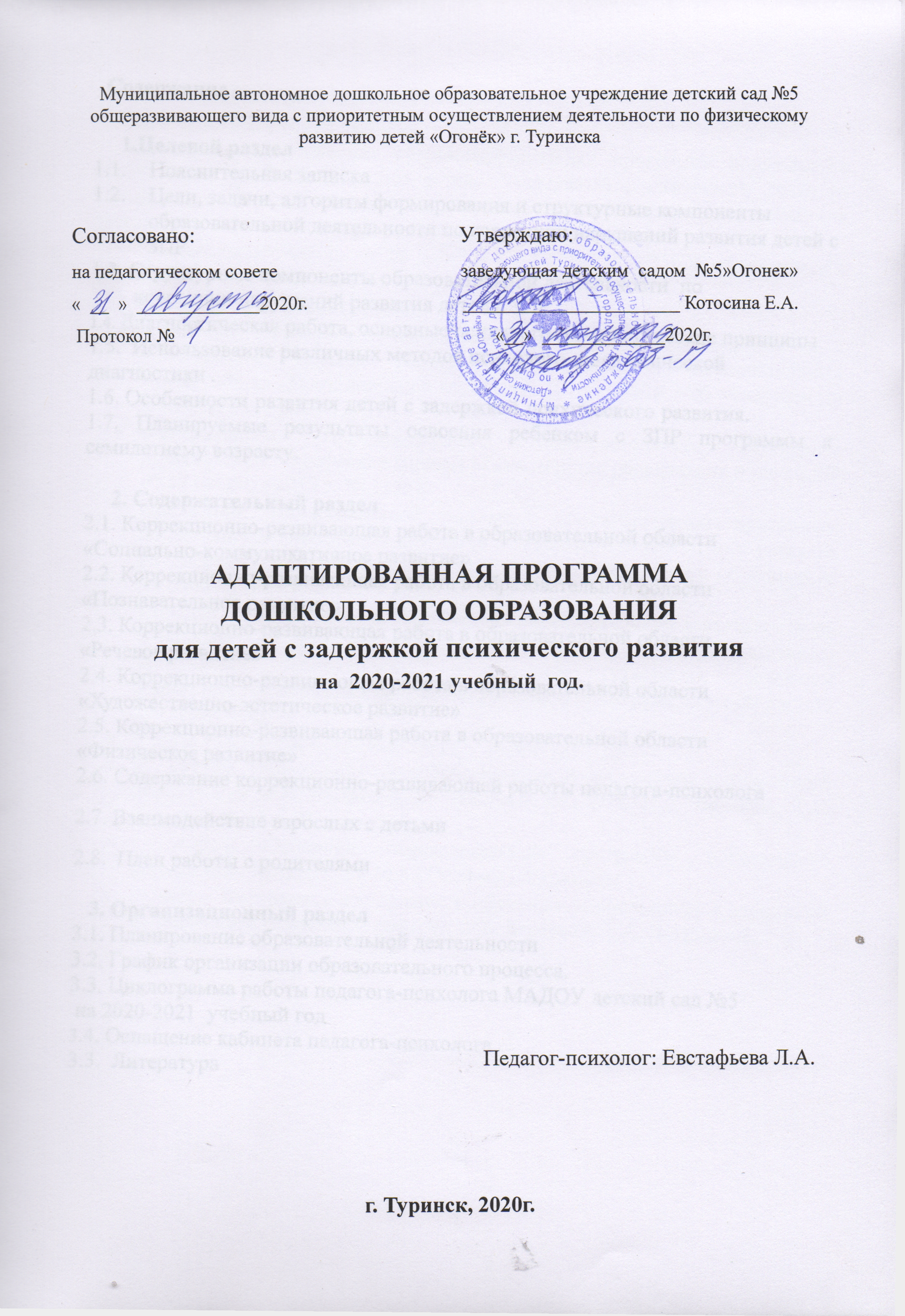                                                 Содержание     1.Целевой раздел Пояснительная запискаЦели, задачи, алгоритм формирования и структурные компоненты образовательной деятельности по коррекции нарушений развития детей с ЗПР1.3. Структурные компоненты образовательной деятельности  по         коррекции нарушений развития детей с ЗПР 1.4. Диагностическая работа, основные психолого-диагностические принципы1.5.  Использование различных методов психолого- педагогической      диагностики .1.6. Особенности развития детей с задержкой психического развития.1.7. Планируемые результаты освоения ребенком с ЗПР программы к семилетнему возрасту.     2. Содержательный раздел2.1. Коррекционно-развивающая работа в образовательной области   «Социально-коммуникативное развитие»2.2. Коррекционно-развивающая работа в образовательной области «Познавательное развитие»2.3. Коррекционно-развивающая работа в образовательной области «Речевое развитие»2.4. Коррекционно-развивающая работа в образовательной области «Художественно-эстетическое развитие»2.5. Коррекционно-развивающая работа в образовательной области «Физическое развитие»2.6. Содержание коррекционно-развивающей работы педагога-психолога2.7. Взаимодействие взрослых с детьми 2.8.  План работы с родителями   3. Организационный раздел3.1. Планирование образовательной деятельности 3.2. График организации образовательного процесса.3.3. Циклограмма работы педагога-психолога МАДОУ детский сад №5 на 2020-2021  учебный год3.4. Оснащение кабинета педагога-психолога3.3.  Литература1.Целевой раздел Пояснительная записка     Адаптированная основная общеобразовательная программа дошкольного образования  (АООП ДО) для детей с задержкой психического развития  Муниципального  автономного  дошкольного  образовательного  учреждения  детский сад №5 «Огонек» г. Туринска    разработана на основе: Федерального закона от 29 декабря 2012 г. №273-ФЗ «Об образовании в Российской Федерации»; Конвенции о правах ребенка; Санитарно-эпидемиологических требований к устройству, содержанию и организации режима работы в дошкольных образовательных организациях (Постановление от 15 мая 2013 г. №26 «Об утверждении СанПиН 2.4.1.3049-13»); Федерального государственного образовательного стандарта дошкольного образования (приказ Министерства образования и науки РФ от 17 октября 2013 г. № 1155); Примерной адаптированной основной образовательной программы дошкольного образования для детей с задержкой психического развития             ( Одобрена решением федерального учебно-методического объединения по общему образованию 7 декабря 2017 г. Протокол № 6/17);Порядка организации и осуществления образовательной деятельности по основным общеобразовательным программам - образовательным программам дошкольного образования (утвержден приказом Министерства образования и науки Российской Федерации от 30 августа 2013г.№1014); Устава МАДОУ д/с № 5 «Огонек» г. Туринска; с  учетом Примерной общеобразовательной программы дошкольного образования «От рождения до школы»/ под ред. Н.Е. Вераксы, Т.С. Комаровой, М.А. Васильевой;  с учетом Основной образовательной программы дошкольного образования МАДОУ д/с № 5 «Огонек» г.Туринска; с учетом Программы воспитания и обучения дошкольников с задержкой психического развития /   под. ред. Л.Б. Баряевой, Е.А. Логиновой.   Цели, задачи, алгоритм формирования и структурные компоненты образовательной деятельности по профессиональной коррекции нарушений развития детей с ЗПР     Общая цель коррекционной работы, как указано в ФГОС ДО – обеспечение коррекции нарушений и разностороннего развития с учетом возрастных и индивидуальных особенностей детей с ОВЗ и их особых образовательных потребностей, оказание им квалифицированной помощи в освоении Программы; создание условий для социальной адаптации. Таким образом, основной целью программы коррекционной работы выступает создание специальных условий обучения и воспитания, позволяющих учитывать особые образовательные потребности детей с ЗПР посредством индивидуализации и дифференциации образовательного процесса.       Задачи образовательной деятельности по профессиональной коррекции нарушений развития детей с ЗПР: выявление особых образовательных потребностей детей с ЗПР, обусловленных недостатками в их физическом и (или) психическом развитии, индивидуально-типологических особенностей познавательной деятельности, эмоционально-волевой и личностной сфер; проектирование и реализация содержания коррекционно-развивающей работы в соответствии с особыми образовательными потребностями ребенка; выявление и преодоление трудностей в освоении общеобразовательной и коррекционной программ, создание психолого-педагогических условий для более успешного их освоения. формирование функционального базиса, обеспечивающего успешность когнитивной деятельности ребенка за счет совершенствования сенсорно-перцептивной, аналитико-синтетической деятельности, стимуляции познавательной активности;  целенаправленное преодоление недостатков и развитие высших психических функций и речи; • целенаправленная коррекция недостатков и трудностей в овладении различными видами деятельности (предметной, игровой, продуктивной) и формирование их структурных компонентов: мотивационного, целевого, ориентировочного, операционального, регуляционного, оценочного; создание условий для достижения детьми целевых ориентиров ДО на завершающих его этапах;  выработка рекомендаций относительно дальнейших индивидуальных образовательных маршрутов с учетом индивидуальных особенностей развития и темпа овладения содержанием образования; осуществление индивидуально ориентированного психолого-медико-педагогического сопровождения с учетом особенностей психофизического развития и индивидуальных возможностей детей в соответствии с рекомендациями ПМПК (комиссии) и ПМПк (консилиума). Условия реализации программы:Необходимым условием реализации программы является взаимодействие специалистов, обладающие необходимыми знаниями о характерны особенностях детей в особенности с ОВЗ, о современных формах и  методах работы с различными категориями детей. Программа составлена с учетом возрастных и специфических особенностей детей.Объем программы. Программа рассчитана на комплекс занятий осуществляемых в течение учебного года.Формы занятий: индивидуальная, подгрупповая.Форма работы. 2 раза в неделю – индивидуальное, 2 раз – подгрупповое занятие.Время поведения групповых занятий: В связи с тем, что набор детей в группу предполагается разновозрастной, то продолжительность занятий может варьироваться от 15 - 20 минут.Возраст:  от 4-7 лет.Принципы построения программы.Системность коррекционных, профилактических и развивающих задач.Единство диагностики и коррекции.   3.Учёт	возрастных,   психологических   и	индивидуальных особенностей ребенка.  4.Комплексность методов психологического воздействия.  5.Возрастание сложности.  6.Учет объема и степени разнообразия материала.Этапы работы:Организационно-методический этап. Включает в себя набор детей в группу, определение индивидуального образовательного маршрута по рекомендации комиссии ПМПК.Диагностический этап. Проведение индивидуальной и групповой диагностики детей, сбор анамнестических данных. Диагностическое обследование ребенка проводит каждый специалист (учитель – дефектолог, педагог – психолог, учитель – логопед).Коррекционно – развивающий этап. Индивидуальные и групповые занятия со специалистами. Заключительный этап. Проведение итоговой диагностики. Подведение итогов.Диагностическое обследование детей проводится три раза в год, в начале, в середине, в конце учебного года. Анализ работы по программе.1.3. Структурные компоненты образовательной деятельности по коррекции нарушений развития детей с ЗПР 1. Диагностический модуль. Работа в рамках этого модуля направлена на выявление недостатков в психическом развитии, индивидуальных особенностей познавательной деятельности, речи, эмоционально-волевой сферы и особых образовательных потребностей детей с ЗПР. 2. Коррекционно-развивающий модуль включает следующие направления: - коррекция недостатков и развитие двигательных навыков и психомоторики; - предупреждение и преодоление недостатков в эмоционально-личностной, волевой и поведенческой сферах; - развитие коммуникативной деятельности; - преодоление речевого недоразвития и формирование языковых средств и связной речи; подготовка к обучению грамоте, предупреждение нарушений чтения и письма; - коррекция недостатков и развитие сенсорных функций, всех видов восприятия и формирование эталонных представлений; - коррекция недостатков и развитие всех свойств внимания и произвольной регуляции; - коррекция недостатков и развитие зрительной и слухоречевой памяти; - коррекция недостатков и развитие мыслительной деятельности на уровне наглядно-действенного, наглядно-образного и словесно-логического мышления; - формирование пространственных и временных представлений; - развитие предметной и игровой деятельности; - формирование предпосылок к учебной деятельности во всех структурных компонентах; - стимуляция познавательной и творческой активности. 3. Социально-педагогический модуль ориентирован на работу с родителями и разработку вопросов преемственности в работе педагогов детского сада и школы. 4. Консультативно-просветительский модуль предполагает расширение сферы профессиональной компетентности педагогов, повышение их квалификации в целях реализации  АООП по работе с детьми с ЗПР. В специальной поддержке нуждаются не только воспитанники с ЗПР, но и их родители. Многие из них не знают закономерностей психического развития детей и часто дезориентированы в состоянии развития своего ребенка. Они не видят разницы между ЗПР, умственной отсталостью и психическим заболеванием. К тому же, по статистическим данным, среди родителей детей с ЗПР довольно много родителей с пониженной социальной ответственностью. Поэтому одной из важнейших задач социально-педагогического блока является привлечение родителей к активному сотрудничеству, т. к. только в процессе совместной деятельности детского сада и семьи удается максимально помочь ребенку. Процесс коррекционной работы условно можно разделить на три этапа.На I этапе коррекционной работы основной целью является развитие функционального базиса для развития высших психических функций: зрительных, слуховых, моторных функций и межсенсорных связей; стимуляция познавательной, речевой коммуникативной активности ребенка. Преодолевая недостаточность сенсорных, моторных, когнитивных, речевых функций, необходимо создавать условия для становления ведущих видов деятельности: предметной и игровой. Особое значение имеет совершенствование моторной сферы, развитие двигательных навыков, общей и мелкой моторики, межсенсорной интеграции.     Если дети с задержкой психомоторного и речевого развития поступают в детский сад в 2,5-3 года, что оптимально, то целесообразно сразу начинать пропедевтическую работу I-ого этапа. Если дети с ЗПР поступают в группу компенсирующей направленности в старшем дошкольном возрасте, то пропедевтический период необходим, но на него отводится меньше времени, поэтому работа ведется более интенсивно.     Формирование психологического базиса для развития мышления и речи предполагает следующее. Включение ребенка в общение и в совместную деятельность с взрослыми и детьми, развитие невербальных и вербальных средств коммуникации. Обеспечение полноценного физического развития и оздоровление детского организма. Важно преодолевать недостатки в двигательной сфере, стимулировать двигательную активность, развивать моторный праксис, общую и мелкую моторику; чувство ритма, координационные способности.     Одним из компонентов коррекционной работы является стимуляция и развитие ориентировочно-исследовательской и познавательной активности, непроизвольного внимания и памяти, совершенствование сенсорно-перцептивной деятельности и развитие всех видов восприятия, совершенствование предметно-операциональной и предметно-игровой деятельностей. Уже на первом этапе особое внимание следует уделять развитию пространственных ориентировок, начиная с ориентировки в телесном пространстве. На начальном этапе коррекции стоит задача развития понимания обращенной речи и стимуляции коммуникативной активности с использованием вербальных и невербальных средств общения. На II этапе планируется целенаправленное формирование и развитие высших психических функций. Необходимыми компонентами являются: - развитие коммуникативной деятельности, создание условий для ситуативно-делового, внеситуативно-познавательного общения. Совершенствование коммуникативной деятельности осуществляют все педагоги. Важно обеспечить полноценные эмоциональные контакты и сотрудничество со взрослыми и сверстниками. Важно помнить о формировании механизмов психологической адаптации в коллективе сверстников, формировании полноценных межличностных связей; - сенсорное воспитание и формирование эталонных представлений; - развитие зрительной и слухоречевой памяти; - развитие всех свойств внимания и произвольной регуляции деятельности; - развитие мыслительной деятельности во взаимосвязи с развитием речи: стимуляция мыслительной активности, развитие мыслительных операций на уровне наглядного и конкретно-понятийного, а также элементарного умозаключающего мышления; - развитие всех сторон речи: ее функций и формирование языковых средств: - усвоение лексико-грамматических категорий, развитие понимания сложных предложно-падежных конструкций, целенаправленное формирование языковой программы устного высказывания, навыков лексического наполнения и грамматического конструирования, связной диалогической и монологической речи; - целенаправленное формирование предметной и игровой деятельностей.     Развитие умственных способностей дошкольника происходит через овладение действиями замещения и наглядного моделирования в различных видах деятельности, поэтому это направление имеет особую важность. В процессе работы не следует забывать о развитии творческих способностей.      С учетом того, что у ребенка с задержкой психомоторного и речевого развития ни один из видов деятельности не формируется своевременно и полноценно, необходимо целенаправленное развитие предметно-практической и игровой деятельности.      Общая задача всех участников коррекционно-педагогического процесса - формирование ведущих видов деятельности ребенка, их мотивационных, ориентировочно-операционных и регуляционных компонентов.     Развитие саморегуляции. Ребенка необходимо учить слушать инструкцию, адекватно действовать в соответствии с ней, замечать и исправлять свои ошибки, оценивать результат своей работы. Это будет способствовать формированию предпосылок для овладения учебной деятельностью на этапе школьного обучения.    Важным направлением является развитие эмоционально-личностной сферы, психокоррекционная работа по преодолению эмоционально-волевой незрелости, негативных черт формирующегося характера, поведенческих отклонений. III этап - вся работа строится с ориентацией на развитие возможностей ребенка к достижению целевых ориентиров ДО и формирование школьно значимых навыков, основных компонентов психологической готовности к школьному обучению.     Особое внимание уделяется развитию мыслительных операций, конкретно-понятийного, элементарного умозаключающего мышления, формированию обобщающих понятий, обогащению и систематизации представлений об окружающем мире.     Преодоление недостатков в речевом развитии – важнейшая задача в работе логопеда  и воспитателей. Она включает в себя традиционные направления по формированию фонетико-фонематических и лексико-грамматических средств языка, развитию связной речи, подготовке к обучению грамоте. У детей с задержкой психоречевого развития страдают все функции речи, поэтому особое внимание уделяется как коммуникативной, так и регулирующей планирующей функции речи, развитию словесной регуляции действий и формированию механизмов, необходимых для овладения связной речью.     Одной из важнейших задач на этапе подготовки к школе является обучение звуко-слоговому анализу и синтезу, формирование предпосылок для овладения навыками письма и чтения. Не менее важная задача - стимуляция коммуникативной активности, совершенствование речевой коммуникации: создание условий для ситуативно-делового, внеситуативно-познавательного и внеситуативно-личностного общения.     Психологическая коррекция предусматривает развитие образа Я, предупреждение и преодоление недостатков в эмоционально-личностной, волевой и поведенческой сферах.    Следует планировать и осуществлять работу по формированию способности к волевым усилиям, произвольной регуляции поведения; по преодолению негативных качеств формирующегося характера, предупреждению и устранению аффективных, негативистских, аутистических проявлений.     Одно из приоритетных направлений – развитие нравственно-этической сферы, создание условий для эмоционально-личностного становления и социальной адаптации воспитанников. Такой подход соответствует обеспечению преемственности дошкольного и начального общего образования за счет развития функционального базиса для формирования предпосылок универсальных учебных действий (УУД). Именно на универсальные учебные действия в личностной, коммуникативной, познавательной и регулятивной сферах ориентированы стандарты начального общего образования.     Содержание коррекционной работы может быть реализовано в каждой образовательной области, предусмотренной ФГОС ДО. При этом учитываются рекомендации психолого-медико-педагогической комиссии и результаты углубленной психолого-педагогической диагностики.     Задержка психического развития, в отличие от умственной отсталости, которая является стойким, необратимым состоянием, во многих случаях может быть компенсирована при условии рано начатой коррекционно-развивающей работы. Дополнительными факторами является медикаментозная поддержка и временной фактор. В результате коррекционной работы могут быть значительно повышены возможности освоения детьми с ЗПР основной общеобразовательной программы и их интеграции в образовательную среду.     ФГОС ДО регламентирует диагностическую работу, в нем указывается, что при реализации Программы может проводиться оценка индивидуального развития детей. Такая оценка производится педагогическими работниками в рамках педагогической диагностики (оценки индивидуального развития детей дошкольного возраста, связанной с оценкой эффективности педагогических действий и лежащей в основе их дальнейшего планирования).     Результаты педагогической диагностики (мониторинга) могут использоваться исключительно для решения следующих образовательных задач: 1) индивидуализации образования (в том числе поддержки ребенка, построения его образовательной траектории или профессиональной коррекции особенностей его развития); 2) оптимизации работы с группой детей.   При необходимости используется психологическая диагностика развития детей (выявление и изучение индивидуально-психологических особенностей детей), которую проводят квалифицированные специалисты (педагоги-психологи, психологи). В этом случае участие ребенка в психологической диагностике допускается только с согласия его родителей (законных представителей). Диагностическая работа занимает особое место в коррекционно-педагогическом процессе, Основная  ее задача - выявить пробелы в овладении ребенком образовательным содержанием на предыдущих этапах, а также особенности и недостатки развития речи и познавательной деятельности, и на этой основе выстроить индивидуальную программу коррекционной работы.       Технология психолого-педагогического сопровождения детей с ЗПР предполагает решение следующих задач в рамках диагностической работы: - изучение и анализ данных и рекомендаций, представленных в заключении психолого-медико-педагогической комиссии; - глубокое, всестороннее изучение каждого ребенка: выявление индивидуальных особенностей и уровня развития познавательной деятельности, эмоционально-волевой сферы, речи, запаса знаний и представлений об окружающем мире, умений и навыков в различных видах деятельности, присущих детям данного возраста; - с учетом данных психолого-педагогической диагностики определение причин образовательных трудностей и особых образовательных потребностей каждого ребенка, адаптация образовательного содержания и разработка коррекционной программы; - изучение социальной ситуации развития и условий семейного воспитания детей с ЗПР; - изучение динамики развития ребенка в условиях коррекционно-развивающего обучения, определение его образовательного маршрута; - в период подготовки ребенка к школьному обучению перед специалистами встает еще одна важная задача диагностики – определение параметров психологической готовности и рекомендация наиболее эффективной формы школьного обучения. Таким образом, в коррекционно-педагогическом процессе органично переплетаются задачи изучения ребенка и оказания ему психолого-педагогической помощи. Решение этой проблемы тесно связано с отслеживанием результатов образовательной деятельности и оценки степени ее эффективности. Таким образом, формируются два направления диагностико-мониторинговой деятельности: диагностическое и контрольно-мониторинговое.             1.4. Диагностическая работа строится с опорой на основные психолого-диагностические принципы, признанные отечественной специальной психологией и коррекционной педагогикой и раскрытые в трудах Л.С. Выготского, А.Р. Лурии, В.И. Лубовского, Д. Б. Эльконина и др.: • Принцип комплексного подхода - взаимодействие врачей, психологов, педагогов при определении причин, механизмов психологической сущности и структуры нарушения в развитии ребенка; • Принцип системного подхода - анализ структуры дефекта и иерархии нарушений, а также компенсаторных возможностей; • Принцип единства качественного и количественного анализа результатов обследования: анализ процесса деятельности, учет особенностей мотивации, программирования, регуляции, содержательной стороны деятельности и ее результатов. Особенности «зоны ближайшего развития» и обучаемости воспитанника: а) обучаемость - основной дифференциально-диагностический критерий при разграничении сходных состояний; б) имеет значение для построения индивидуальных и групповых программ коррекционно-образовательной работы, выбора стиля и характера взаимодействия педагога и ребенка; Принцип структурно-динамического подхода ориентирован на изучение особенностей развития ребенка с точки зрения соответствия с закономерностями онтогенеза. В условиях коррекционного обучения обязательно учитывается характер динамики развития каждого ребенка, так как она может отражать сущность отставания; Принцип деятельностного подхода. Диагностическая работа   строится с учетом ведущей деятельности, ее основных структурных компонентов, уровня сформированности и перспектив развития основных возрастных новообразований. При обследовании ребенка дошкольного возраста определятся  уровень сформированности предметной и особенно игровой деятельности – ее основных структурных компонентов (перенос значений с одного предмета на другой, соотношение роли и правила, уровень подчинения открытому правилу игры). Исследуются  некоторые стороны психического развития (наглядно-образное мышление, общие познавательные мотивы, соотношение зрительного и смыслового поля, использование символических средств, развитие общих представлений). Не менее важным является анализ субъективной активности в самостоятельной исследовательской и продуктивной деятельности; • Принцип единства диагностики и коррекции. Реализация этого принципа позволяет продуктивно использовать результаты обследования для построения индивидуальных и групповых коррекционно-развивающих программ;      Воспитатели в диагностической работе используют только метод наблюдения и анализируют образовательные трудности детей, которые возникают у детей в процессе освоения разделов образовательной программы, т. е. решают задачи педагогической диагностики. 1.5. Педагог-психолог используют различные методы психолого-педагогической диагностики в рамках своей профессиональной компетентности.    При обследовании предполагается использование апробированных методов и диагностических методик. Это широко известные специалистам методики и диагностические комплексы Л.А. Венгера, С.Д. Забрамной, И.Ю. Левченко, Е.А. Стребелевой, У.В. Ульенковой, О.Н. Усановой, Л.С. Цветковой, Г.В. Чиркиной, Т.Б. Филичевой и др.     Главным в оценке результатов является качественный анализ процесса деятельности ребенка, учет особенностей мотивации, программирования, регуляции, содержательной стороны деятельности и ее результатов. Анализ меры помощи взрослого, способности ребенка к переносу новых способов действий в измененные условия позволяет выявить особенности обучаемости воспитанника, что имеет значение для построения индивидуальных и групповых программ коррекционно-образовательной работы, выбора стиля и характера взаимодействия педагогов и ребенка.       Диагностическая работа строится с учетом ведущей деятельности, поэтому при обследовании дошкольника важно определить уровень развития и выявить недостатки предметной и игровой деятельности.   Индивидуальные образовательные потребности ребенка определяются с учетом показателей речевого, познавательного и личностного развития, выявленных при психолого-педагогическом обследовании.    Результаты психолого-педагогической диагностики могут использоваться для решения задач психологического сопровождения и проведения квалифицированной коррекции развития детей, а также позволят определить содержание образовательной работы с ребенком с учетом выявленных образовательных трудностей.  Содержание образовательной деятельности по профессиональной коррекции недостатков в развитии детей с ЗПР Согласно ФГОС ДО, п. 2.11.2. коррекционно-образовательная работа осуществляется в группе компенсирующей направленности, что предполагает организацию всего педагогического процесса с учетом особенностей развития детей с ОВЗ. Специфика работы заключается в том, что коррекционно-развивающая и профилактическая работа с детьми при ЗПР пронизывает все образовательные области, предусмотренные ФГОС ДО.       Содержание коррекционной работы определяется как с учетом возраста детей, так (и прежде всего) на основе выявления их достижений, образовательных трудностей и недостатков в развитии.  1.6. Особенности развития детей с задержкой психического развития.Понятие «дети с ограниченными возможностями» охватывает категорию лиц, жизнедеятельность которых характеризуется какими–либо ограничениями или отсутствием способности осуществлять деятельность способом или в рамках, считающихся нормальными для человека данного возраста. Это понятие характеризуется чрезмерностью или недостаточностью по сравнению с обычным в поведении или деятельности; может быть временным или постоянным, а также прогрессирующим и регрессивным. По мнению Т.В. Егоровой дети с ограниченными возможностями здоровья– это дети, состояние здоровья которых препятствует освоению образовательных программ вне специальных условий обучения и воспитания. Нарушение недостатков может возникнуть внезапно после несчастного случая, болезни, а может усиливаться на протяжении длительного времени, например, вследствие воздействия неблагоприятных факторов окружающей среды, вследствие длительно текущего хронического заболевания. Недостаток нарушение могут устраняться (полностью или частично) медицинскими и (или) психолого-педагогическими, социальными средствами или уменьшаться в своем проявлении.Дети с ЗПР имеют потенциально сохранные возможности и интеллектуального развития, однако для них характерны нарушения познавательной деятельности в связи с незрелостью эмоционально-волевой сферы, двигательной расторможенностью или вялостью. Недостаточная выраженность познавательных интересов у детей с ЗПР сочетается с незрелостью высших психических функций: память, внимание, плохой координацией движений.У детей данной категории все основные психические новообразования возраста формируются с запаздыванием и имеют качественное своеобразие. Для них характерна значительная неоднородность нарушенных и сохранных звеньев психической деятельности, а так же ярко выраженная неравномерность формирования разных сторон психической  деятельности.  Такие  дети  не  имеют   нарушений отдельных анализаторов и крупных поражений мозговых структур, но отличаются незрелостью сложных форм поведения, целенаправленной деятельности на фоне быстрой истощаемости, утомляемости, нарушенной работоспособности.Возрастные психологические особенности дошкольников 5 - 6 лет с задержкой психического развития.низкий уровень развития восприятия (по сравнению с нормально развивающимися сверстниками);отклонения в развитии внимания: неустойчивость, рассеянность, низкая концентрация, трудности переключения;неравномерная работоспособность;отклонения в развитии памяти: заметное преобладание наглядной памяти над словесной, большая сохранность непроизвольной памяти по сравнению с произвольной, недостаточный объём и точность запоминания;выраженное отставание и своеобразие обнаруживается и в развитии познавательной деятельности: дети не владеют представлениями об основных цвета х, геометрических формах, времени и пространстве.нарушен поэтапный контроль над выполняемой деятельностью: они часто не замечают несоответствия своей работы предложенному образцу, не всегда находят допущенные ошибки, даже после просьбы взрослого проверить выполненную работу.снижена потребность в общении как со сверстниками, так и со взрослыми.нарушения речи: одни используют довербальные средства общения, другие пользуются простой фразой, аграмматичной, структурно нарушенной;Возрастные психологические особенности дошкольников 6 – 7 лет с задержкой психического развития.ослаблено здоровье и отмечается сниженный уровень физического и психофизического развития;несформирована мотивационная готовность. Даже если ребенок хочет идти в школу, в большей степени его привлекает учебная атрибутика - в школе он будет играть, а не учиться;отмечается низкий уровень эмоционально-волевой готовности. Ребенок не может подчиниться правилам дисциплины, неспособен к длительным интеллектуальным усилиям;несформированы все структурные компоненты учебной деятельности;испытывают трудности при выполнении заданий, связанных на развитие мелкой моторики;непроизвольное внимание развито значительно лучше, чем произвольное;несоответствие между уровнем наглядно действенных операций и словесно- логического мышления;могут быть нарушены эмоциональные контакты с близкими взрослыми, дети слабо ориентируются в нравственно-этических нормах поведения.Задержка психического развития поддаётся коррекции, при специально организованном специалистами обучении и воспитании ребёнка.1.7. Планируемые результаты освоения ребенком с ЗПР программы к семилетнему возрасту.При реализации Адаптированной основной образовательной программы в группах компенсирующей направленности педагоги ориентируются на те же требования к планируемым результатам освоения Программы, что и при работе с детьми с нормальным психофизическим развитием.Целевые ориентиры на этапе завершения дошкольного образования:- ребенок овладевает основными культурными способами деятельности, проявляет инициативу и самостоятельность в разных видах деятельности - игре, общении, познавательно-исследовательской деятельности, конструировании и др.; способен выбирать себе род занятий, участников по совместной деятельности;- ребенок обладает установкой положительного отношения к миру, к разным видам труда, другим людям и самому себе, обладает чувством собственного достоинства; активно взаимодействует со сверстниками и взрослыми, участвует в совместных играх.Способен договариваться, учитывать интересы и чувства других, сопереживать неудачам и радоваться успехам других, адекватно проявляет свои чувства, в том числе чувство веры в себя, старается разрешать конфликты;-ребенок обладает развитым воображением, которое реализуется в разных видах деятельности, и прежде всего в игре; ребенок владеет разными формами и видами игры, различает условную и реальную ситуации, умеет подчиняться разным правилам и социальным нормам;-ребенок достаточно хорошо владеет устной речью, может выражать свои мысли и желания, может использовать речь для выражения своих мыслей, чувств и желаний, построения речевого высказывания в ситуации общения, может выделять звуки в словах, у ребенка складываются предпосылки грамотности;-у ребенка развита крупная и мелкая моторика; он подвижен, вынослив, владеет основными движениями, может контролировать свои движения и управлять ими;-ребенок способен к волевым усилиям, может следовать социальным нормам поведения и правилам в разных видах деятельности, во взаимоотношениях со взрослыми и сверстниками, может соблюдать правила безопасного поведения и личной гигиены;-ребенок проявляет любознательность, задает вопросы взрослым и сверстникам, интересуется причинно-следственными связями, пытается самостоятельно придумывать объяснения явлениям природы и поступкам людей; склонен наблюдать, экспериментировать. Обладает начальными знаниями о себе, о природном и социальном мире, в котором он живет; знаком с произведениями детской литературы, обладает элементарными представлениями из области живой природы, естествознания, математики, истории и т.п.; ребенок способен к принятию собственных решений,опираясь на свои знания и умения в различных видах деятельности.2. Содержательный раздел2.1. Коррекционно-развивающая работа в образовательной области «Социально-коммуникативное развитие»2.2. Коррекционно-развивающая работа в образовательной области «Познавательное развитие»2.3. Коррекционно-развивающая работа в образовательной области «Речевое развитие»2.4. Коррекционно-развивающая работа в образовательной области «Художественно-эстетическое развитие»2.5. Коррекционно-развивающая работа в образовательной области «Физическое развитие»Коррекционно-развивающая направленность работы в области «Физическое развитие» детей с ЗПР подразумевает создание условий: для сохранения и укрепления здоровья детей, физического развития, формирование у них полноценных двигательных навыков и физических качеств, применение здоровьесберегающих технологий и методов позитивного воздействия на психомоторное развитие ребенка, организацию специальной (коррекционной) работы на занятиях по физическому воспитанию, включение членов семьи воспитанников в процесс физического развития и оздоровления детей. Важно обеспечить медицинский контроль и профилактику заболеваемости.  Программа коррекционной работы включается во все разделы данной образовательной области, при этом дополнительно реализуются следующие задачи:  - коррекция недостатков и развитие ручной моторики: нормализация мышечного тонуса пальцев и кистей рук;  развитие техники тонких движений;  - коррекция недостатков и развитие артикуляционной моторики; -коррекция недостатков и развитие психомоторных функций: пространственной организации движений; моторной памяти; слухо-зрительно-моторной и реципрокной координации движений; произвольной регуляции движений.2.6. Содержание коррекционно-развивающей работы педагога-психологаКалендарно - тематическое планирование на 2020-2021 учебный год.В разновозрастной группе для детей с ЗПР.( Баряева, Л.Б «Подготовка к школе детей с задержкой психического развития» )2.7. Взаимодействие взрослых с детьми     Взаимодействие взрослых с детьми является важнейшим фактором развития ребенка и пронизывает все направления образовательной деятельности. С помощью взрослого и в самостоятельной деятельности ребенок учится познавать окружающий мир, играть, рисовать, общаться с окружающими.     Процесс приобретения общих культурных умений во всей его полноте возможен только в том случае, если взрослый выступает в этом процессе в роли партнера, поддерживая и  развивая мотивацию ребенка. Для личностно-порождающего взаимодействия характерно принятие ребенка таким, какой он есть и вера в его способности.   Учитывая коммуникативные трудности детей с ЗПР, взрослые создают условия для развития у детей эмоционально-личностного, ситуативно-делового, внеситуативно-познавательного и предпосылок для внеситуативно-личностного общения. Взрослый не подгоняет ребенка под какой-то определенный «стандарт», а строит общение с ним с ориентацией на достоинства и индивидуальные особенности ребенка, его характер, привычки, интересы, предпочтения. Он сопереживает ребенку в радости и огорчениях, оказывает поддержку при затруднениях, участвует в его играх и занятиях. Взрослый старается избегать запретов и наказаний, предупреждает возникновение у ребенка эмоционального дискомфорта, исключая крик, громкую речь, резкие движения. Ограничения и порицания используются в случае крайней необходимости, не унижая достоинство ребенка. Такой стиль воспитания обеспечивает ребенку чувство психологической защищенности, способствует развитию его индивидуальности, положительных взаимоотношений со взрослыми и другими детьми.      Важно развивать нравственно-этическую сферу детей в когнитивном, эмоциональном, поведенческом компонентах, умело включая их в межличностное взаимодействие как со взрослыми, так и с другими детьми. Ребенок учится уважать себя и других, так как отношение ребенка к себе и другим людям всегда отражает характер отношения к нему окружающих взрослых. Он приобретает чувство уверенности в себе, не боится ошибок. При этом взрослый старается развивать у ребенка адекватную самооценку.            При положительном эмоциональном принятии себя, ребенку с ЗПР важно научиться оценивать свое поведение, поступки, действия, продукты деятельности по определенным параметрам, стремиться исправить ошибки и улучшить результаты. Когда взрослые предоставляют ребенку самостоятельность, оказывают поддержку, вселяют веру в его силы, он не пасует перед трудностями, настойчиво ищет пути их преодоления. Детская инициатива проявляется в свободной самостоятельной деятельности детей по выбору и интересам. Возможность играть, рисовать, конструировать, сочинять и пр. в соответствии с собственными интересами является важнейшим источником эмоционального благополучия ребенка в детском саду. Самостоятельная деятельность детей протекает преимущественно в утренний отрезок времени и во второй половине дня. Взрослый постоянно создает ситуации, побуждающие детей активно применять свои знания и умения, ставит перед ними все более сложные задачи, развивает волю, поддерживает желание преодолевать трудности, оказывает дозированную помощь.     Взаимное доверие между взрослыми и детьми способствует истинному принятию ребенком моральных норм, взрослый, где это возможно, предоставляет ребенку право выбора того или иного действия. Ребенок учится брать на себя ответственность за свои решения и поступки. Помогая ребенку осознать свои переживания, выразить их словами, взрослые содействуют формированию у него умения проявлять чувства социально приемлемыми способами. Ребенок учится понимать других и сочувствовать им, потому что получает этот опыт из общения со взрослыми и переносит его на других людей.     Особенности коррекционно-развивающей работы с детьми с ЗПР состоят в необходимости индивидуального и дифференцированного подхода, сниженного темпа обучения, структурной простоты содержания знаний и умений, наглядности, возврата к уже изученному материалу.    При проведении диагностических и коррекционных мероприятий с детьми с ЗПР педагогам и специалистам важно соблюдать следующие основные требования: 1. Исходя из «Конвенции о правах ребенка», стремиться к реализации права детей на образование, направленное на развитие личности, умственных и физических способностей. 2. Любое обследование ребенка проводить, получив письменное согласие родителей (или лиц, их заменяющих) на психолого-педагогическое сопровождение. 3. С учетом требований ФГОС ДО при оценке динамики продвижения ребенка не сравнивать его ресурс с достижениями других детей, а с его собственными достижениями на предыдущем этапе развития. 4. Корректно и гуманно оценивая динамику продвижения ребенка, реально представлять дальнейшие возможности развития и социальной адаптации. 5. Весь персонал, работающий с ребенком, должен соблюдать профессиональную этику. 6. Педагогический прогноз определять на основе динамического наблюдения и углубленного анализа результатов комплексного обследования, с педагогическим оптимизмом, стремясь у каждого ребенка выявить сохранные потенциальные возможности, определить положительные стороны его психического и личностного развития, на которые можно опереться в педагогической работе. 7. Создавать для ребенка атмосферу доброжелательности, формировать чувство психологической безопасности, стремиться к принятию ребенка с пониманием специфики его трудностей и проблем развития. Ко всем детям и особенно физически ослабленным, легко возбудимым, неуравновешенным относиться спокойно, ровно, доброжелательно. 8. Разрабатывать динамичную индивидуальную коррекционно-развивающую программу для каждого ребенка, адекватную его образовательным потребностям и возможностям. 9. Стимулировать умственное и эмоциональное развитие с опорой на психическое состояние радости, спокойствия. 10. Терпеливо обучать ребенка осуществлять перенос сложившегося способа действия в сходные условия, переключаться с одного способа действия на другой, при выполнении каждого задания стимулировать познавательную активность, творчество и изобретательность.  2.8.  План работы с родителями3. ОРГАНИЗАЦИОННЫЙ РАЗДЕЛ3.1. Планирование образовательной деятельности     Объем образовательной нагрузки в течение недели определен в соответствии с санитарно-эпидемиологическими требованиями к устройству, содержанию и организации режима работы дошкольных образовательных учреждений (СанПиН 2.4.1.3049-13). Максимально допустимый объем образовательной нагрузки, включая реализацию дополнительных образовательных программ, для детей дошкольного возраста  в группах компенсирующей и  комбинированной направленности составляет: средняя группа (дети пятого года жизни) – 4 часа в неделю; старшая группа (дети шестого года жизни) – 6 часов 15 мин в неделю; подготовительная к школе группа (дети седьмого года жизни) – 8 часов 30 мин в неделю. Продолжительность организованной образовательной деятельности: для детей 5-го года жизни – не более 20 мин; для детей 6-го года жизни – не более 25 мин; для детей 7-го года жизни – не более 30 мин. С целью предупреждения переутомления детей проводятся физкультминутки, перерывы не менее 10 минут.     Организованная образовательная деятельность преимущественно проводится в первой половине дня, для детей среднего и старшего дошкольного возраста может проводиться во второй половине дня, но не чаще 2-3 раз в неделю, преимущественно художественно-продуктивного или двигательного характера.Индивидуальная работа педагога – психолога и учителя -    логопеда проводится ежедневно за пределами групповых занятий.3.2. График организации образовательного процесса.3.3. Циклограмма работы педагога-психолога МАДОУ детский сад №5 на 2020-2021  учебный год3.4. Оснащение кабинета педагога-психологаКабинет педагога-психолога оборудован таким образом, чтобы способствовать реализации трех основных функций: диагностической, коррекционно-развивающей и консультативной.Созданная пространственно – предметная среда, позволяет обеспечить психологический комфорт для каждого ребёнка, создать возможности для развития познавательных процессов, речи и эмоционально – волевой сферы.Зона для проведения коррекционно – развивающих индивидуальных хорошо освещена и включает в себя:магнитная доска;стол детский;стулья детские.Консультативная зона включает в себя:Рабочий стол педагога – психолога;Шкаф для хранения документов;Документы, регламентирующие деятельность педагога – психолога;Набор диагностических методик;Стимульный материал для проведения диагностики.В кабинете педагога-психолога также имеются:Игрушки, способствующие установлению контакта с детьми;Комплексы наглядных материалов для психолого-педагогического обследования детей разных возрастных групп с разным уровнем сложности в каждой возрастной группе;Шкаф  для хранения игрушек, наглядных пособий, дидактических игр. 3.3.  ЛИТЕРАТУРАОсновная образовательная программа дошкольного образованияПримерной образовательной программы «От рождения до школы» под ред. Н.Е. Вераксы, Т.С. Комаровой, М.А. Васильевой.1. Баряева, Л.Б. Программа воспитания и обучения дошкольников с интеллектуальной недостаточностью / Л.Б.Баряева, О.П. Гаврилушкина, А.Зарин, Н.Д. Соколова. – СПб. : СОЮЗ. –2001. – С. 320.2. Екжанова, Е.А. Программа дошкольных образовательных учреждений компенсирующего вида для детей с нарушением интеллекта (Коррекционно-развивающее обучение и воспитание) / Е.А. Екжанова, Е.А. Стребелева. – М. : Просвещение, 2003. 3. Шевченко, С.Г. Подготовка к школе детей с задержкой психического развития / С.Г. Шевченко и др.; под общ. ред. С.Г. Шевченко. – М. : Школьная Пресса, 2003. – Кн. 14. От рождения до школы. Основная общеобразовательная программа дошкольного образования / под ред. Н. Е. Вераксы, Т. С. Комаровой, М. А. Васильевой. - М.: Мозаика-Синтез, 2014.-304 с.5.  Подготовка к школе детей с задержкой психического развития / под ред. С. Г. Шевченко. - Кн. 1. - М.: Школьная пресса, 2005. - 96 с.6. Подготовка к школе детей с задержкой психического развития / под общ.ред. С. Г. Шевченко. - Кн. 2. - М.: Школьная пресса, 2005. - 112 с.7.  Нищева Н. В. Проект примерной адаптированной программы коррекционно-развивающей работы в логопедической группе детского сада для детей с тяжелыми нарушениями речи (общее недоразвитие речи) с 3 до 7 лет.8. Филичева, Т. Б. Программы дошкольных образовательных учреждений компенсирующего вида для детей с нарушениями речи / Т. Б. Филичева, Г. В. Чиркина, Т. В. Туманова. - М.: Просвещение, 2008. - 272 с.Разделы Задачи и педагогические условия реализации программы коррекционной работы Коррекционная направленность работы в рамках социализации, развития общения, нравственного,патриотического воспитания. Ребенок в семье и сообществе Создание условий для эмоционального и ситуативно-делового общения с взрослыми и сверстниками: устанавливать эмоциональный контакт, пробуждать чувство доверия и желание сотрудничать со взрослым; создавать условия для ситуативно делового общенияс взрослыми и другими детьми, раскрывая способы совместных действий с предметами, побуждая и поощряя стремление детей к подражанию; поддерживать инициативу детей к совместной деятельности и к играм рядом, вместе; Создание условий для формирования у ребенка первоначальных представлений о себе: рассматривать с детьмифотографии, побуждать находить себя, других членов семьи, указывать друг на друга, называть по имени, рисовать ребенка одного, с мамой, среди друзей и т. п.; обращать внимание на заинтересованность ребенка впризнании его усилий, стремления к сотрудничеству со взрослым, направленности на получение результата. • вызывать интерес и положительный эмоциональный отклик при проведении праздников (Новый год, День рождения, Рождество, и др.) Создание условий и предпосылок для развития у детей представлений о месте человека в окружающем мире, формирования социальных эмоций, усвоения моральных норм и правил: • формировать чувства собственного достоинства, уважения к другому человеку, взрослому, сверстнику через пример (взрослого) и в играх- драматизациях со сменой ролей; • развивать социальные эмоции: эмпатию, побуждать к сочувственному отношению к товарищам, к оказанию им помощи; формировать, внимательное и уважительное отношение к близким взрослым; окружающим детям; • развивать умение разрешать конфликтные ситуации, используя диалог, монолог (умение идти на компромисс для бесконфликтного решения возникшей проблемы, быть терпеливыми, терпимыми и милосердными); • формировать адекватную самооценку в совокупности эмоционального и когнитивного компонентов: принятие себя «я хороший» и умения критично анализировать и оценивать продукты своей деятельности, собственное поведение; • создавать условия для преодоления негативных качеств формирующегося характера, предупреждения и устранения аффективных, негативистских, аутистических проявлений, отклонений в поведении, а также повышенной тревожности, страхов, которые могут испытывать некоторые дети с ЗПР; • создавать условия для обогащения нравственно-этической сферы, как в эмоциональном, так и в когнитивном и поведенческом компонентах; важно, чтобы ребенок не только знал о моральных нормах и правилах, нодавал нравственную оценку своим поступкам и поступкам товарищей;  придерживался правил в повседневной жизни.Коррекционная направленность работы по формированию навыков самообслуживания, трудовому воспитанию  • бережно относиться ко всем проявлениям самостоятельности детей в быту, во время игры; • закреплять навыки самообслуживания, личной гигиены с опорой на карточки-схемы, отражающие последовательность действий; привлекать внимание к поддержанию опрятного внешнего вида; содержать в порядке собственную одежду; • закреплять усвоение алгоритма действий в процессах умывания, одевания, еды, уборки помещения, используя вербальные и невербальные средства: показ и называние картинок, в которых отражена последовательность действий при проведении процессов самообслуживания, гигиенических процедур; • стимулировать желание детей отражать в играх свой опыт по самообслуживанию, культурно-гигиенические навыки, навыки безопасного для здоровья поведения в доме, на природе и на улице; • воспитывать осознание важности бережного отношения к результатам труда человека (предметам быта, одежде, игрушкам и т. п.);Формирование основ безопасного поведения в быту, социуме, природеРазвитие осмысленного отношения к факторам опасности для человека и безопасного поведения: • знакомить с условиями быта человека одновременно с формированием понимания различной знаковой, бытовой, световой и другой окружающей человека информации; • разъяснять назначения различных видов техники и технических устройств (от видов транспорта до бытовых приборов) и обучать элементарному их использованию, учитывая правила техники безопасности; • развивать, значимые для профилактики детского травматизма тактильные, вестибулярные, зрительные ощущения детей, процессы памяти, внимания; • соблюдать гигиенический режим жизнедеятельности детей, обеспечивать здоровьесберегающий и щадящий режимы нагрузок;  • формировать представления детей о труде взрослых в стандартно опасных и чрезвычайных ситуациях: сотрудник МЧС (спасатель, пожарный), сотрудник милиции и ГИБДД (регулировщик, постовой милиционер), водители транспортных средств, работники информационной службы и т. п., и побуждать их отражать полученные представления в игре; • поощрять проявления осмотрительности и осторожности у детей в нестандартных и потенциально опасных ситуациях; • расширять, уточнять и систематизировать представления детей о некоторых источниках опасности для окружающего природного мира:  дети должны понимать последствия своих действий, уметь объяснить, почему нельзя: ходить по клумбам, газонам, рвать растения, листья и ветки деревьев и кустарников, распугивать птиц, засорять водоемы, оставлять мусор в лесу, парке; почему нужно разводить огонь только в присутствии взрослого и в специально оборудованном месте, перед уходом тщательно заливать место костра водой и т. д.; •  с детьми, склонными к повышенной тревожности, страхам, проводить психопрофилактическую работу: у ребенка должны быть знания о правилах безопасного поведения, но информация не должна провоцировать возникновение тревожно-фобических состояний  РазделыЗадачи и педагогические условия реализации программы коррекционной работыКоррекционная направленность работы по сенсорному развитию  Развитие сенсорных способностей в предметно-практической деятельности • развивать любознательность, познавательные способности, стимулировать познавательную активность посредством создания насыщенной предметно-пространственной среды; •  развивать все виды восприятия: зрительного, тактильно-двигательного, слухового, вкусового, обонятельного, стереогнозиса, обеспечивать полисенсорную основу обучения; • развивать анализирующее восприятие, постепенно подводить к пониманию словесного обозначения признаков и свойств, умению выделять заданный признак;  • формировать полноценные эталонные представления о цвете, форме, величине, закреплять их в слове: переводить ребенка с уровня выполнения инструкции «Дай такой же» к уровню «Покажи синий, красный, треугольник, квадрат и т. д.» и далее– к самостоятельному выделению и словесному обозначению признаков цвета, формы, величины, фактуры материалов; • формировать у детей комплексный алгоритм обследования объектов на основе зрительного, слухового, тактильно-двигательного восприятия для выделения максимального количества свойств и признаков;  • развивать способность узнавать и называть объемные геометрические тела и соотносить их с плоскостными образцами и с реальными предметами; • учить детей собирать целостное изображение предмета из частей, складывать разрезные картинки, постепенно увеличивая количество частей и конфигурацию разреза; • развивать стереогноз - определять на ощупь фактуру материалов, величину предметов, узнавать и называть их; ; • знакомить детей с пространственными свойствами объектов (геометрических фигур и тел, их формой как постоянным признаком, размером и расположением как признаками относительными); развивать способность к их идентификации, группировке по двум и нескольким образцам, классификации; • развивать мыслительные операции анализа, синтеза, сравнения, обобщения, конкретизации, классификации, сериации на основе выделения наглядно воспринимаемых признаковКоррекционная направленность в работе по развитию конструктивной деятельностиРазвитие конструктивного праксиса, наглядно-образного мышления, способности к моделированию:  • формировать интерес к конструктивным материалам и их игровому использованию: демонстрация продуктов конструирования (строительство загонов и домиков для зверей, мебели для куклы и пр.) ;• побуждать к совместному с взрослым, а затем - к самостоятельному обыгрыванию построек; • для старших дошкольников организовывать конструктивные игры с различными материалами: сборно-разборными игрушками, разрезными картинками-пазлами и др.; • закреплять представления детей о форме, величине, пространственных отношениях элементов в конструкции, отражать это в речи; Коррекционная направленность работы по формированию элементарных математических представлений• формировать умения сравнивать предметы, объединять их в группы на основе выделенного признака (формы, размера, расположения), составлять ряды-серии (по размеру, расположению); • совершенствовать навыки использования способов проверки (приемы наложения и приложения) для определения количества, величины, формы объектов, их объемных и плоскостных моделей; • знакомить детей с количеством в пределах пяти-десяти (возможный предел освоения детьми чисел определяется, исходя из уровня их математического развития на каждом этапе образовательной деятельности); • прорабатывать до полного осознания и понимания состав числа из единиц на различном раздаточном материале; • развивать цифровой гнозис: учить детей узнавать знакомые цифры 0, 1-9 в правильном и зеркальном (перевернутом) изображении, среди наложенных друг на друга изображений, соотносить их с количеством объектов; • формировать у детей умение называть числовой ряд, выкладывая цифры в аналогичной последовательности, подбирать соответствующую цифру к количеству объектов, выделять цифровые знаки среди других изображений (букв, схематических изображений объектов, геометрических фигур) и называть их обобщающим словом. Формирование пространственных представлений: • закреплять представления о частях тела на начальных этапах работы; • развивать у детей способность ориентироваться в телесном пространстве, осваивая координаты: вверху-внизу, впереди-сзади, правая- левая рука, в дальнейшем соотносить с правой и левой рукой правую и левую стороны тела; • развивать ориентировку в пространстве «от себя» (вверху-внизу, впереди- сзади, справа-слева); • учить воспринимать и воспроизводить пространственные отношения, между объектами по подражанию, образцу и словесной инструкции; • обращать внимание на понимание и употребление предлогов с пространственным значением; • создавать условия для осознания детьми пространственных отношений путем обогащения их собственного двигательного опыта, учить перемещаться в пространстве в заданном направлении по указательному жесту, с помощью стрелки-вектора, по схеме-маршруту; выполнять определенные действия с предметами и отвечать на вопросы: «Куда? Откуда? Где?»; Формирование временных представлений: • уделять внимание как запоминанию названий дней недели, месяцев и т. д., так и пониманию последовательности и цикличности времен года, месяцев, дней недели, времени суток; • использовать наглядные модели при формировании временных представлений; • учить понимать и устанавливать возрастные различия между людьми; формировать представление о возрастных периодах, о том, что взрослые люди тоже были маленькими и т. д.; • формировать понимание временной последовательности событий, временных причинно-следственных зависимостей (Что сначала - что потом? Что чем было - что чем стало?); • развивать чувство времени с использованием песочных часовКоррекционная направленность работы по формированию целостной картины мира, расширению кругозора  • организовывать наблюдения за различными состояниями природы и ее изменениями с привлечением внимания детей к различению природных звуков (гром, шум ветра, шуршание насекомых и пр.), к изменению световой освещенности дня (во время грозы), к различению голосов животных и птиц ; •организовывать опытно-экспериментальную деятельность для понимания некоторых явлений и свойств предметов и материалов, для развития логического мышления (тает - не тает, тонет - не тонет• вызывать интерес, формировать и закреплять навыки самостоятельного выполнения действий, связанных с уходом за растениями и животными, уборкой помещений, территории двора и др.; • расширять и углублять представления детей о местах обитания, образе жизни, способах питания животных и растений; • продолжать формировать умение детей устанавливать причинно- следственные связи между условиями жизни, внешними и функциональными свойствами в человеческом, животном и растительном мире на основе наблюдений и практического экспериментирования; • расширять и закреплять представления детей о предметах быта, необходимых человеку (рабочая, повседневная и праздничная одежда; обувь для разных сезонов; мебель для дома, для детского сада, для работы и отдыха; чайная, столовая посуда; технические средства и др.); • формировать и расширять представления о Родине: о городах России, ее столице, государственной символике, гимне страны; национальных героях; исторических событиях, обогащая словарный запас; • расширять и уточнять представления детей о макросоциальном окружении (улица, места общественного питания, места отдыха, магазины, деятельность людей, транспортные средства и др.); • углублять и расширять представления детей о явлениях природы,сезонных и суточных изменениях, связывая их с изменениями в жизни людей, животных, растений; • расширять представления детей о праздниках (Новый год, День рождения, День независимости, спортивные праздники и др.); • расширять словарный запас, связанный с содержанием эмоционального, бытового, предметного, социального и игрового опыта детей Коррекционная направленность в работе по развитию высших психических функцийРазвитие мыслительных операций: • стимулировать и развивать опосредованные действия как основу наглядно-действенного мышления, создавать специальные наглядные проблемные ситуации, требующие применения вспомогательных предметов и орудий; • поддерживать мотивацию к достижению цели при решении наглядных задач; учить способам проб, примеривания, зрительного соотнесения;  • развивать способность к анализу условий наглядной проблемной ситуации, осознанию цели, осуществлению поиска вспомогательных средств (достать недоступный руке предмет; выловить из банки разные предметы, используя соответствующее приспособление и пр.); • знакомить детей с разнообразием орудий и вспомогательных средств, учить действиям с бытовыми предметами-орудиями: ложкой, совком, щеткой, веником, грабельками, наборами для песка и пр.; • формировать у детей операции анализа, сравнения, синтеза на основе наглядно воспринимаемых признаков; • учить анализу образцов объемных, плоскостных, графических, схематических моделей, а также реальных объектов в определенной последовательности, сначала с помощью взрослого, затем самостоятельно; • учить умению узнавать объемные тела по разным проекциям, рассматривать их с разных сторон с целью точного узнавания, выполнять графические изображения деталей конструкторов (с разных сторон); • развивать наглядно-образное мышление в заданиях по узнаванию целого по фрагментам (чьи лапы, хвосты, уши; дом — по элементам и т. д.); • развивать способность к замещению и наглядному моделированию в играх на замещение, кодирование, моделирование пространственных ситуаций (игры с кукольной комнатой); • учить детей сравнивать предметные и сюжетные изображения, выделяя в них сходные и различные элементы и детали (2-3 элемента); • развивать зрительный гнозис, предлагая детям узнавать зашумленные, наложенные, перечеркнутые, конфликтные изображения; • развивать вероятностное прогнозирование, умение понимать закономерности расположения элементов в линейном ряду (в играх «Продолжи ряд», «Закончи ряд»); • развивать способность понимать скрытый смыл наглядной ситуации, картинок-нелепиц, устанавливать простейшие аналогии на наглядном материале;  • формировать умение делать простейшие умозаключения индуктивно- дедуктивного характера: сначала при наблюдении за природными явлениями, при проведении опытов, затем на основе имеющихся знаний и представлений; • обращать внимание детей на существенные признаки предметов, учить оперировать значимыми признаки на уровне конкретно-понятийного мышления: выделять признаки различия и сходства; обобщать ряды конкретных понятий малого объема; • формировать обобщающие понятия, учить делать обобщения на основе существенных признаков; • подводить к пониманию текстов со скрытой моралью; Развитие мнестической деятельности: • осуществлять избирательный подбор дидактического материала, игровых упражнений, мнемотехнических приемов для развития зрительной  и слухо-речевой памяти; • совершенствовать следующие характеристики: объем памяти, динамику и прочность запоминания, семантическую устойчивость, тормозимость следов памяти, стабильность регуляции и контроля. Развитие внимания: • развивать слуховое и зрительное сосредоточение на ранних этапах работы; • развивать устойчивость, концентрацию и объем внимания в разных видах деятельности и посредством специально подобранных упражнений; • развивать способность к переключению и к распределению внимания; • развивать произвольную регуляцию и самоконтроль при выполнении бытовых, игровых, трудовых действий и в специальных упражненияхКоррекционная направленность работы по развитию речиРазвитие импрессивной стороны речи: • развивать понимание обращенной речи с опорой на совместные со взрослым действия, наглядные ситуации, игровые действия; • создавать условия для понимания речи в зависимости от ситуации и контекста; уделять особое внимание пониманию детьми вопросов, сообщений, побуждений, связанных с различными видами деятельности; • развивать понимание речи на основе выполнения словесной инструкции и подражания; •  проводить специальные речевые игры и упражнения на развитие восприятия суффиксально-префиксальных отношений, сочетать их с демонстрацией действий (пришел, ушел, вышел, зашел и т. п.), а на этапе подготовки  к школе предлагать опору на схемы-модели состава слова;  • разъяснять смысловое значение некоторых пословиц; Формирование графомоторных навыков и подготовка руки к письму  • формировать базовые графические умения и навыки на нелинованном листе: точки, штрихи, обводка, копирование; • учить выполнять графические задания на тетрадном листе в клетку и линейку по образцу и речевой инструкции; • учить детей копировать точки, изображения узоров из геометрических фигур, соблюдая строку и последовательность элементов;• учить проводить различные линии и штриховку по указателю – стрелке; • совершенствовать навыки штриховки, закрашивание контуров предметов, сюжетных картинок: учить детей срисовывать, дорисовывать, копировать и закрашивать контуры простых предметов. Коррекционная направленность в работе по приобщению к художественной литературе• читать детям потешки, прибаутки, стихи (в двусложном размере), вызывая у них эмоциональный отклик, совершать ритмичные действия, побуждать к совместному и отраженному декламированию, поощрять инициативную речь детей; • направлять внимание детей в процессе чтения и рассказывания на полноценное слушание, фиксируя последовательность событий; • использовать схематические зарисовки (на бумаге, специальной доске и пр.), отражающие последовательность событий в тексте; • учить детей рассказыванию, связывая с ролевой игрой, театрализованной деятельностью, рисованием.РазделыЗадачи и педагогические условия реализации программы коррекционной работыКоррекционная направленность в работе по развитию детского творчества Развитие познавательных процессов, речи, мотивационных и регуляционных компонентов деятельности в ее продуктивных видах   • организовывать совместные действия с ребенком, направляя на ассоциирование каракулей с обликом знакомых предметов, поощрять их «узнавание» и называние с целью «опредмечивания», • учить детей анализировать строение предметов, выделять форму, цвет целого объекта и его частей, отражать их с помощью изобразительных средств; • уделять особое внимание рисованию фигуры человека, учить передавать строение человеческого тела, его пропорции; •  побуждать экспериментировать с цветом, эстетически воспринимать различные сочетания цветов; • развивать целостность восприятия, передавать целостный образ в предметном рисунке, отражая структуру объекта; •  развивать эстетические чувства, эстетическое восприятие иллюстраций, картин, рисунков; • развивать интерес детей к пластическим материалам (тесту, глине), в процессе лепки из которых дети разминают, разрывают, соединяют куски теста, расплющивают и т. д., а взрослые придают затем этим кускам предметный вид, что закрепляется в слове и дальнейшем обыгрывании; • развивать конструктивный праксис, ручную умелость, закрепляя технические навыки лепки; • совершенствовать ориентировку в пространстве листа при аппликации по образцу или словесной инструкции; • развивать координацию движений рук, зрительно-двигательную координацию в процессе рисования, лепки, аппликации; • использовать сюжетные рисунки на занятиях по развитию речи для составления наглядной программы высказываний.  Развитие воображения и творческих способностей детей • учить детей определять свой замысел, словесно его формулировать, следовать ему в процессе работы и реализовывать его, объяснять после окончания работы содержание получившегося изображения; • побуждать к созданию новых образов на материале лепки, аппликации, изодеятельности (задания «Нарисуй волшебный замок», «Несуществующее животное», «Чудо-дерево» и т. п.); предлагать специальные дидактические игры, в которых требуется дорисовать незаконченные изображения; Коррекционная направленность работы по приобщению к изобразитель- ному искусству• знакомить детей с доступными их пониманию и восприятию произведениями искусства (картинами, иллюстрациями к сказкам и рассказам, народными игрушками  и др.); • развивать у детей художественное восприятие произведений изобразительного искусства, учить их эмоционально реагировать на воздействие художественного образа, понимать содержание произведения и выражать свои чувства и эмоции с помощью творческих рассказов; • закреплять знания детей о произведениях русских художников, используя средства «музейной педагогики»; • знакомить детей с народными промыслами, приобщать к некоторым видам росписи, воспитывать эстетические чувства Коррекционная направленность работы в процессе музыкальной деятельности• организовывать игры по развитию слухового восприятия, на основе знакомства детей со звучащими игрушками и предметами (барабан, бубен, дудочка и др.), учить различать скрытые от ребенка игрушки по их звучанию, определять по звукоподражаниям, как подают голос животные; • формировать пространственную ориентировку на звук, звучание игрушек в качестве сигнала к началу или прекращению действий в подвижных играх и упражнениях, побуждение к определению расположения звучащего  предмета, бежать к нему, показывать и называть его; • привлекать внимание к темпу звучаний (быстро/медленно), силе звуков (громко/тихо); • создавать условия для развития внимания при прослушивании музыки, умения реагировать на начало и окончание музыки;• развивать у ребенка музыкально-ритмический, звуко-высотный и тембровый слух, включая в занятия разные музыкально звучащие предметы и игрушки; • развивать память, создавая условия для запоминания и узнавания музыкальных произведений и разученных мелодий;  • совершенствовать пространственную ориентировку детей: выполнять движения под музыку по зрительному (картинке, стрелке-вектору), слуховому и двигательному сигналам;  РазделыЗадачи и педагогические условия реализации программы  коррекционной работыКоррекционная направленность в работе по формированию начальных представлений о ЗОЖ  • знакомить детей на доступном их восприятию уровне с условиями, необходимыми для нормального роста тела, позвоночника и правильной осанки, и средствами физического развития и предупреждения его нарушений (занятия на различном игровом оборудовании — для ног, рук, туловища); • проводить упражнения, направленные на регуляцию тонуса мускулатуры, развивая у детей самостоятельный контроль за работой различных мышечных групп на основе контрастных ощущений («сосулька зимой» — мышцы напряжены, «сосулька весной» — мышцы расслабляются); использовать упражнения по нормализации мышечного тонуса, приёмы релаксации; • учитывать при отборе содержания предлагаемых упражнений необходимость достижения тонизирующего и тренирующего эффекта (нагрузка должна не только соответствовать возможностям детей, но и несколько превышать их); • развивать правильное физиологическое дыхание: навыки глубокого, ритмического дыхания с углубленным, но спокойным выдохом; правильного носового дыхания при спокойно сомкнутых губах;Коррекция недостатков и развитие ручной моторики • дифференцированно применять игры и упражнения для нормализации мышечного тонуса; развивать умения удерживать позу пальцев и кистей рук; развивать умение сгибать и разгибать каждый палец на руке; тренировать активные движения кистей (вращения, похлопывания); применять игровые упражнения для расслабления мышц пальцев и кистей рук при утомлении; развивать практические умения при выполнении орудийных и соотносящих предметных действий; развивать умения выполнять ритмичные движения руками под звучание музыкальных инструментов; развивать технику тонких движений в «пальчиковой гимнастике»; побуждать выполнять упражнения пальчиковой гимнастики с речевым сопровождением; формировать у детей специфические действия пальцами рук в играх с мелкими предметами и игрушками разной фактуры: кручение, нанизывание, щелчки, вращение и др., формировать дифференцированные движения пальцев рук при нанизывании бус, пуговиц, колечек на шнурок в определенной последовательности, представленной на образце; развивать захват мелких или сыпучих материалов указанным типом хватания; учить детей выкладывать мелкие предметы по заданным ориентирам: точкам, пунктирным линиям; развивать умения выполнять практические действия с водой: переливание воды из одной емкости в другую при использовании чашки, деревянной ложки половника, воронки; пересыпать сыпучие материалы; учить выполнять определенные движения руками под звуковые и зрительные сигналы (если я подниму синий флажок - топни, а если красный - хлопни в ладоши; в дальнейшем значение сигналов изменяют); развивать динамический праксис, чередование позиций рук «кулак – ладонь», «камень – ножницы» и др.);  учить детей выполнению элементов самомассажа каждого пальца от ногтя к основанию; учить выполнять действия расстегивания и застегивания, используя различные виды застежек (липучки, кнопки, пуговицы и др.). Совершенствовать базовые графомоторные навыки и умения: формировать базовые графические умения: проводить простые линии – дорожки в заданном направлении, точки, дуги, соединять элементы на нелинованном листе, а затем в тетрадях в крупную клетку с опорой на точки;  развивать зрительно-моторную координацию при проведении различных линий по образцу: проводить непрерывную линию между двумя волнистыми и ломаными линиями, повторяя изгибы; проводить сплошные линии с переходами, не отрывая карандаш от листа; развивать точность движений, учить обводить по контуру различные предметы, используя трафареты, линейки, лекала;  развивать графические умения и целостность восприятия при изображении предметов, дорисовывая недостающие части к предложенному образцу; развивать целостность восприятия и моторную ловкость рук при воспроизведении образца из заданных элементов; учить детей заштриховывать штриховать контуры простых предметов в различных направлениях; развивать умения раскрашивать по контуру сюжетные рисунки цветными карандашами, с учетом индивидуальных предпочтений при выборе цвета.Коррекция недостатков и развитие психомоторной сферы • продолжать развивать и корригировать нарушения сенсорно-перцептивных и моторных компонентов деятельности (слухо-зрительно-моторную координацию, мышечную выносливость, способность перемещаться в пространстве на основе выбора объекта для движения по заданному признаку); • развивать зрительное внимание и зрительное восприятие с опорой на двигательную активность; • развивать слуховые восприятие, внимание, слухо-моторную и зрительно-моторную координации; • формировать и закреплять двигательные навыки, образность и выразительность движений посредством упражнений психогимнастики, побуждать к выражению эмоциональных состояний с помощью жестов, к созданию игровых образов (дворник, повар...) и т. п.; • учить детей самостоятельно перестраиваться в звенья, передвигаться с опорой на ориентиры разного цвета, разной формы; • формировать у детей устойчивый навык к произвольному мышечному напряжению и расслаблению под музыку;  • учить детей отстукивать ритмы по слуховому образцу, затемсоотносить ритмическую структуру с графическим образцом.Месяц, № недели, лексическая темаРазвивающие упражненияСодержание деятельностиПодготовительная группа (от 6 до 7 лет)Содержание деятельностиПодготовительная группа (от 6 до 7 лет)Содержание деятельностиПодготовительная группа (от 6 до 7 лет)Содержание деятельностиСтарший возраст  (от 5 до 6 лет)Кол-во занятийСентябрь1-2 неделяПервичное психолого-педагогическое обследование ребёнка.Первичное психолого-педагогическое обследование ребёнка.Первичное психолого-педагогическое обследование ребёнка.Первичное психолого-педагогическое обследование ребёнка.Первичное психолого-педагогическое обследование ребёнка.Сентябрь3неделя«Осень. Признаки осени, осенние цветы»«Выбери картинки об осени».«Разложи по порядку» (сюжетные картинки).«Покажи символ» (времена года).«Что сначала, что потом».«Сложи картинку из частей».«Что изменилось».«Чего не стало».«Перепутанные картинки».Пальч. гимн. «Осенние листья»«Дорисуй».Закреплять представления о характерных признаках осени: уменьшение продолжительности дня, похолодание, частые дожди, листопад,  первые заморозки. Рассказывать об изменениях в жизни растений и животных осенью: созревание плодов и семян, увядание цветов и трав, изменение окраски листьев на деревьях и кустарниках, исчезновение насекомых,  отлет  птиц.  Познакомить детей с осенними цветами, значением цветов в жизни человека, строением (корень, стебель, лист, цветок).Закреплять представления о характерных признаках осени: уменьшение продолжительности дня, похолодание, частые дожди, листопад,  первые заморозки. Рассказывать об изменениях в жизни растений и животных осенью: созревание плодов и семян, увядание цветов и трав, изменение окраски листьев на деревьях и кустарниках, исчезновение насекомых,  отлет  птиц.  Познакомить детей с осенними цветами, значением цветов в жизни человека, строением (корень, стебель, лист, цветок).Закреплять представления о характерных признаках осени: уменьшение продолжительности дня, похолодание, частые дожди, листопад,  первые заморозки. Рассказывать об изменениях в жизни растений и животных осенью: созревание плодов и семян, увядание цветов и трав, изменение окраски листьев на деревьях и кустарниках, исчезновение насекомых,  отлет  птиц.  Познакомить детей с осенними цветами, значением цветов в жизни человека, строением (корень, стебель, лист, цветок).Систематизировать представления об осени на основе рассматривания сюжетных картинок, содержащих отличительные признаки (уменьшение продолжительности дня, похолодание, частые дожди, листопад). Закрепить знания детей о желтом, зеленом, красном цветах в природе. Познакомить детей с осенними цветами, значением цветов в жизни человека, строением (корень, стебель, лист, цветок).2Сентябрь4 неделя«Огород. Овощи»«Разложи плоды по группам» (по цвету, форме, величине) «Четвертый лишний».«Перепутанные картинки».«Нелепица».«Угадай на вкус».«Что не бывает….?(игры с отрицанием какого-либо свойства плода, например: какой овощ не бывает красным?)«Чего не стало».«Что изменилось».«Запомни слова в тексте».Пальч. гимн. «Капуста»«Дорисуй».Закреплять представления о растениях огорода: картофель, морковь, свекла, помидор, огурец, и их отличительных признаках. Обогащать представления об овощах. Учить различать овощи по вкусу, на ощупь. Формировать обобщающее понятие «овощи». Учить узнавать по описанию.Закреплять представления о растениях огорода: картофель, морковь, свекла, помидор, огурец, и их отличительных признаках. Обогащать представления об овощах. Учить различать овощи по вкусу, на ощупь. Формировать обобщающее понятие «овощи». Учить узнавать по описанию.Закреплять представления о растениях огорода: картофель, морковь, свекла, помидор, огурец, и их отличительных признаках. Обогащать представления об овощах. Учить различать овощи по вкусу, на ощупь. Формировать обобщающее понятие «овощи». Учить узнавать по описанию.Уточнять представления детей об овощах и фруктах, учить их дифференцировать. Закрепить родовые понятия овощи, фрукты, учить узнавать по вкусу, по запаху, на ощупь, по описанию.2Октябрь1неделя«Сад. Фрукты»«Угадай на вкус».«Разложи плоды по группам» (по цвету, форме, величине) «Что изменилось».«Запомни слова в тексте».«Четвертый лишний».«Ругаемся фруктами» «Съедобное- не съедобное»«Класс-ция овощи, фрукты» Пальч. гимн. «Лимон»«Дорисуй».Обогащать представления о фруктах. Формировать обобщающее понятие «фрукты».  Развивать умение составлять рассказ-описание по теме «фрукты».Обогащать представления о фруктах. Формировать обобщающее понятие «фрукты».  Развивать умение составлять рассказ-описание по теме «фрукты».Закрепить родовые понятия овощи, фрукты, учить узнавать по вкусу, по запаху, на ощупь, по описанию.Закрепить родовые понятия овощи, фрукты, учить узнавать по вкусу, по запаху, на ощупь, по описанию.2Октябрь2 неделя«Деревья»  «Сравни картинки» «Запомни слова».«Чего один, чего два?».«Что изменилось».«Нелепица».«Найди ошибки художника».«Определи период осени по дереву».«Перепутанные картинки».Пальч. гимн. «Ветер и листья»АппликацияЗакрепить с  детьми  отдельные деревья (ель, береза, рябина, клен) и их основными признаками (ствол, ветки, листья).Учить детей сравнивать деревья по величине, форме и окраске их частей. Закрепить с  детьми  отдельные деревья (ель, береза, рябина, клен) и их основными признаками (ствол, ветки, листья).Учить детей сравнивать деревья по величине, форме и окраске их частей. Знакомить детей с отдельными деревьями (ель, береза, рябина, клен) и их основными признаками (ствол, ветки, листья).Знакомить детей с отдельными деревьями (ель, береза, рябина, клен) и их основными признаками (ствол, ветки, листья).2Октябрь3 неделя«Лес. Грибы»«Сложи картинку».«Четвертый лишний».«Хлопки»«Бывает- не бывает»,«Чего один, чего два?».Упражнения на пространственную ориентацию (право - лево, верх – низ, вперед – назад). «Найди тень», «Найди ошибки художника». «Найди отличия ( что изменилось).Упр. На дыхание «Чем пахнет лес»   «Лепка»Уточнить и расширить знания детей о грибах и. Учить различать и правильно называть: съедобные – несъедобные грибы. Уточнить представление детей о значении леса в жизни человека. Воспитывать бережное отношение к природе.Уточнить и расширить знания детей о грибах и. Учить различать и правильно называть: съедобные – несъедобные грибы. Уточнить представление детей о значении леса в жизни человека. Воспитывать бережное отношение к природе.Познакомить  детей  с  грибами.  Дать  понятия:  съедобный,  не-
съедобный. Уточнить представление детей о значении леса в жизни человека. Воспитывать бережное отношение к природе.Познакомить  детей  с  грибами.  Дать  понятия:  съедобный,  не-
съедобный. Уточнить представление детей о значении леса в жизни человека. Воспитывать бережное отношение к природе.2Октябрь4 неделя«Лес. Ягоды.»«Найди ягоду»«Узнай ягоду по тени»«Что лишнее?»«Что изменилось».«Бывает- не бывает»«Найди ошибки художника».«Найди отличия ( что изменилось).«Съедобное- не съедобное»«Цепочка слов» (запомни последов-сть).«Что не бывает….?Пальч. гимн. «За ягодами»Упр. На дыхание «Чем пахнет лес»«Дорисуй».Закрепить с детьми знания о ягодах(клубника, малина, крыжовник, смородина). Научить узнавать и правильно называть ягоды. учить узнавать по вкусу, по запаху, на ощупь, по описанию.Закрепить с детьми знания о ягодах(клубника, малина, крыжовник, смородина). Научить узнавать и правильно называть ягоды. учить узнавать по вкусу, по запаху, на ощупь, по описанию.Сформировать понятие ягоды, научить узнавать и правильно называть конкретные предметы, относящиеся к этому понятию. Знакомить детей с некоторыми ягодами (клубника, малина, крыжовник, смородина).Сформировать понятие ягоды, научить узнавать и правильно называть конкретные предметы, относящиеся к этому понятию. Знакомить детей с некоторыми ягодами (клубника, малина, крыжовник, смородина).2Ноябрь1неделя«Перелетные птицы»«Сложи картинку».«Сколько птиц на картинке» (наложенное изображение).«Чего не хватает?», «Кто где?».«Узнай по тени», «Кого не стало?».«Сравни птиц», «Найди различия».«Кто где живет?», «Чей домик?».«Добавь слово..»«Четвертый лишний».«Логическая цепочка».Пальч. гимн. «Прятки»Продолжать знакомить  детей  с  перелетными  птицами  (внешний
вид, чем питаются, какую пользу приносят). Сравнение домашних птиц. Учить находить признаки сходства и различия. Развивать умение выделять признаки сходства и различия. Учить узнавать их в контурных изображениях
Продолжать знакомить  детей  с  перелетными  птицами  (внешний
вид, чем питаются, какую пользу приносят). Сравнение домашних птиц. Учить находить признаки сходства и различия. Развивать умение выделять признаки сходства и различия. Учить узнавать их в контурных изображениях
Продолжать знакомить  детей  с  перелетными  птицами  (внешний
вид, чем питаются, какую пользу приносят). Сравнение домашних птиц. Учить находить признаки сходства и различия. Учить узнавать их в контурных изображениях.Продолжать знакомить  детей  с  перелетными  птицами  (внешний
вид, чем питаются, какую пользу приносят). Сравнение домашних птиц. Учить находить признаки сходства и различия. Учить узнавать их в контурных изображениях.2Ноябрь2 неделя«Зимующие птицы»«Сложи картинку».«Сколько птиц на картинке» (наложенное изображение).«Чего не хватает?», «Кто где?».«Узнай по тени», «Кого не стало?».«Сравни птиц», «Найди различия».«Кто где живет?», «Чей домик?».«Добавь слово..»«Четвертый лишний».«Логическая цепочка».Пальч. гимн. «Снежинки»Продолжать формировать представление о зимующих птицах: воробей, синица, ворона, галка, сорока. Учить различать их по окраске перьев. Воспитывать желание заботиться о птицах, подкармливать их зимой.Продолжать формировать представление о зимующих птицах: воробей, синица, ворона, галка, сорока. Учить различать их по окраске перьев. Воспитывать желание заботиться о птицах, подкармливать их зимой.Уточнить и расширить знания детей о зимующих птицах. Формировать понятие «зимующие птицы». Познакомить с условиями жизни птиц. Воспитывать желание заботиться о птицах, подкармливать их зимой.Уточнить и расширить знания детей о зимующих птицах. Формировать понятие «зимующие птицы». Познакомить с условиями жизни птиц. Воспитывать желание заботиться о птицах, подкармливать их зимой.2Ноябрь3 неделя«Посуда»«Узнай по тени»                                                                                                  «Чего не хватает на картинке?» «В какую игру будут играть дети?» «Сравни».«Подбери пару».«Нелепицы», «Что сначало, что потом?»«Дорисуй недостающий предмет«В какую игру я играю?»(пантомима).Пальч. гимн. «Полотер»«Лепка»Расширять и закреплять представления о посуде: название и назначение посуды (чайная, столовая, кухонная). Учить дифференцировать чайную и столовую посуду, посуду для сервировки и посуду для приготовления.Продолжать формировать обобщающее понятие «посуда». Познакомить детей с предметами чайной посуды, из чего она сделана, со способами ухода за ней. Учить составлять рассказ-описание отдельных предметов посуды.
Дать представление о столовой и кухонной посуде. Знакомить с названиями отдельных предметов и назначением.Продолжать формировать обобщающее понятие «посуда». Познакомить детей с предметами чайной посуды, из чего она сделана, со способами ухода за ней. Учить составлять рассказ-описание отдельных предметов посуды.
Дать представление о столовой и кухонной посуде. Знакомить с названиями отдельных предметов и назначением.Продолжать формировать обобщающее понятие «посуда». Познакомить детей с предметами чайной посуды, из чего она сделана, со способами ухода за ней. Учить составлять рассказ-описание отдельных предметов посуды.
Дать представление о столовой и кухонной посуде. Знакомить с названиями отдельных предметов и назначением.2Ноябрь4 неделя«Лицо и тело человека»«Сравни лица» (разные лица).«Дорисуй то, чего нет».«Будь внимателен, покажи…» (выполнение речевых инструкций).«Зеркало» (повтори).Тренировка произвольного внимания: «Путаница» (выполнение заданий с провокацией).«Что для чего».«Чего один, чего два?».Упражнения на пространственную ориентацию (право - лево, верх – низ, вперед – назад).«Добавь слово».умения называть себя по имени, называть свою фамилию, определять Учить называть время своего рождения (летом, зимой). Закреплять представления детей о своем возрасте; учить отвечать на вопрос: «Сколько тебе лет?». Уточнять и закреплять в речи детей названия частей тела и лица (лоб, губы, щеки, подбородок, локоть, колено); учить детей показывать части тела и лица у себя, у своих сверстников и у игрушек в процессе игрЗакреплять представления детей о своем возрасте. Уточнять знания детей о строении тела человека, о функциональном назначении основных частей тела. Обобщать представления каждого ребенка о своей внешности, половой принадлежности.Закреплять представления детей о своем возрасте. Уточнять знания детей о строении тела человека, о функциональном назначении основных частей тела. Обобщать представления каждого ребенка о своей внешности, половой принадлежности.Закреплять представления детей о своем возрасте. Уточнять знания детей о строении тела человека, о функциональном назначении основных частей тела. Обобщать представления каждого ребенка о своей внешности, половой принадлежности.2Декабрь1 неделя«Зима. Зимние забавы и развлечения»«Выбери картинки с изображением зимы и докажи свой выбор».«Разложи времена года по порядку» (картинки, символы).«Хорошо – плохо».«Сравни по картинке времена года».«Незаконченные картинки (зима) ».«Найди ошибки художника».«Найди отличия ( что изменилось).   Пальч. гимн. «Олени»Закреплять знание признаков зимы. Расширять представления о зимних забавах детей. Познакомить с зимними месяцами. Обобщить наблюдения детей, систематизировать знания детей о зиме (пасмурное небо, серые тучи, идет снег, лежат большие сугробы, дует холодный ветер, ветер поднимает снег с земли, поземка, метель). 
Расширять представления детей о зиме. Учить сравнивать осень и зиму (дальнейшее сокращение дня, зимние морозы, снегопады, замерзание водоемов). Познакомить с зимними месяцами. Обобщить наблюдения детей, систематизировать знания детей о зиме (пасмурное небо, серые тучи, идет снег, лежат большие сугробы, дует холодный ветер, ветер поднимает снег с земли, поземка, метель). Расширять представления детей о зиме. Учить сравнивать осень и зиму (дальнейшее сокращение дня, зимние морозы, снегопады, замерзание водоемов). Познакомить с зимними месяцами. Обобщить наблюдения детей, систематизировать знания детей о зиме (пасмурное небо, серые тучи, идет снег, лежат большие сугробы, дует холодный ветер, ветер поднимает снег с земли, поземка, метель). Расширять представления детей о зиме. Учить сравнивать осень и зиму (дальнейшее сокращение дня, зимние морозы, снегопады, замерзание водоемов). Познакомить с зимними месяцами. Обобщить наблюдения детей, систематизировать знания детей о зиме (пасмурное небо, серые тучи, идет снег, лежат большие сугробы, дует холодный ветер, ветер поднимает снег с земли, поземка, метель). 2Декабрь2 неделя«Одежда» «Перепутанные картинки» (наложенное изображение).«Разрезные картинки», «Чего не хватает на одежде?».«Четвертый лишний», «Часть – целое».«Узнай количество людей по одежде».«Сравни», «Найди пару».«Чего не стало», «Запомни ряд», «Что изменилось».«Оденем Олю на прогулку» (по сезону).«Из чего сшить?», «Что шьют из…?».«Запомни в тексте названия предметов одежды».Упр. На дыхание «Жук в рубашке полосатой» «Дорисуй».Продолжать знакомить с обобщающими понятиями "одежда", "обувь", "головные уборы". Учить их дифференцировать. Закреплять знание названий предметов одежды для мальчиков и девочек, последовательность их надевания. Учить называть предметы одежды и обуви; их детали, материалы из которых они изготовлены. Побуждать к самостоятельному уходу за одеждой и обувьюЗакреплять знания детей об одежде и обуви, формировать понятия одежда, обувь.Сформировать представление о видах одежды в соответствии со временем года (зимняя, летняя, осенняя, весенняя). Закреплять знания детей об одежде и обуви, формировать понятия одежда, обувь.Закреплять знания детей об одежде и обуви, формировать понятия одежда, обувь.Сформировать представление о видах одежды в соответствии со временем года (зимняя, летняя, осенняя, весенняя). Закреплять знания детей об одежде и обуви, формировать понятия одежда, обувь.Закреплять знания детей об одежде и обуви, формировать понятия одежда, обувь.Сформировать представление о видах одежды в соответствии со временем года (зимняя, летняя, осенняя, весенняя). Закреплять знания детей об одежде и обуви, формировать понятия одежда, обувь.2Декабрь3 неделя«Обувь, головные уборы»«Четвертый лишний».«Что без чего?».«Сложи картинку», «Часть – целое».«Найди пару»«Найди такой же..».«Сравни…» «Дорисуй (закончи) рисунок».«Соедини точки»«Продолжи ряд».«Шнуровка»Продолжать знакомить с обобщающими понятиями "одежда", "обувь", "головные уборы". Учить их дифференцировать. Закреплять знание названий предметов одежды для мальчиков и девочек, последовательность их надевания. Учить называть предметы одежды и обуви; их детали, материалы из которых они изготовлены. Побуждать к самостоятельному уходу за одеждой и обувьюПознакомить детей с отдельными деталями обуви. Формировать умение ухода за обувью. Уточнить названия, назначение головных уборов; формировать представление о головных уборах в соответствии со временем года.Познакомить детей с отдельными деталями обуви. Формировать умение ухода за обувью. Уточнить названия, назначение головных уборов; формировать представление о головных уборах в соответствии со временем года.Познакомить детей с отдельными деталями обуви. Формировать умение ухода за обувью. Уточнить названия, назначение головных уборов; формировать представление о головных уборах в соответствии со временем года.2Декабрь4 неделя«Новый год»«Выбери картинки с изображением зимы и докажи свой выбор».«Разложи времена года по порядку» (картинки, символы).«Хорошо – плохо».«Сравни по картинке времена года».«Незаконченные картинки (зима) ».«Найди ошибки художника».«Найди отличия ( что изменилось).  Пальч. гимн. «Олени»Закреплять знание признаков зимы. Расширять представления о зимних забавах детей. Уточнять представления о праздновании Нового года в семье. Учить сравнивать елочные игрушки по цвету, форме, величине, материалу изготовления.Закреплять знание признаков зимы. Расширять представления о зимних забавах детей. Уточнять представления о праздновании Нового года в семье. Учить сравнивать елочные игрушки по цвету, форме, величине, материалу изготовления.Закреплять знание признаков зимы. Расширять представления о зимних забавах детей. Уточнять представления о праздновании Нового года в семье. Учить сравнивать елочные игрушки по цвету, форме, величине, материалу изготовления.Закреплять знание признаков зимы. Расширять представления о зимних забавах детей. Уточнять представления о праздновании Нового года в семье. Учить сравнивать елочные игрушки по цвету, форме, величине, материалу изготовления.2Январь3 неделя«Домашние животные»«Четвертый лишний».«Кто спрятался?».«Кого не стало?».«Узнай животное по части».«Узнай животное» (нестандартное изображение).«Какого животного в ряду не хватает?» (найти закономерность).«Сравни животных».«Цепочка слов» (запомни названия животных в определенной последовательности).«Кто где находится?» (ориентировка в пространстве).«Дорисуй животное».Закреплять умение узнавать и называть домашних животных и их детенышей; домашних птиц и их птенцов. Учить детей описывать характерные признаки, образ жизни и повадки домашних животных и птиц. Формировать умение рассказывать о пользе домашних животных и птиц для человека: "коровье молоко", "свиное сало", "козья шерсть".Уточнить и расширить представления детей о домашних животных (внешний вид, повадки, пища, польза, приносимая людям). Рассказать о заботе человека о домашних животных. Продолжать  закреплять  знания  детей  о  домашних  животных  и  их  детенышах. Учить узнавать их в контурных изображениях. Развивать умение выделять признаки сходства и различия.
Уточнить и расширить представления детей о домашних животных (внешний вид, повадки, пища, польза, приносимая людям). Рассказать о заботе человека о домашних животных. Продолжать  закреплять  знания  детей  о  домашних  животных  и  их  детенышах. Учить узнавать их в контурных изображениях. Развивать умение выделять признаки сходства и различия.
Уточнить и расширить представления детей о домашних животных (внешний вид, повадки, пища, польза, приносимая людям). Рассказать о заботе человека о домашних животных. Продолжать  закреплять  знания  детей  о  домашних  животных  и  их  детенышах. Учить узнавать их в контурных изображениях. Развивать умение выделять признаки сходства и различия.
2Январь4 неделя«Дикие животные»«Четвертый лишний».«Кто спрятался?».«Кого не стало?».«Узнай животное по части».«Узнай животное» (нестандартное изображение).«Какого животного в ряду не хватает?» (найти закономерность).«Сравни животных».«Цепочка слов» (запомни названия животных в определенной последовательности).«Кто где находится?» (ориентировка в пространстве).«Дорисуй животное». Пальч. гимн. « У оленя»Формировать у детей представления о диких животных жарких стран и севера. Учить описывать их характерные признаки, образ жизни и повадки. Дать понимание, что жизнь животных определяется тем, в каких климатических условиях (в пустыне, на севере) они обитают.Закреплять знания детей о диких животных (внешний вид, повадки, пища, жилище). Формировать у детей представления о детенышах диких животных, учить называть их словом. 
Учить детей дифференцировать диких и домашних животных. Учить детей описывать характерные признаки, образ жизни и повадки диких и домашних животных и птиц.Закреплять знания детей о диких животных (внешний вид, повадки, пища, жилище). Формировать у детей представления о детенышах диких животных, учить называть их словом. 
Учить детей дифференцировать диких и домашних животных. Учить детей описывать характерные признаки, образ жизни и повадки диких и домашних животных и птиц.Закреплять знания детей о диких животных (внешний вид, повадки, пища, жилище). Формировать у детей представления о детенышах диких животных, учить называть их словом. 
Учить детей дифференцировать диких и домашних животных. Учить детей описывать характерные признаки, образ жизни и повадки диких и домашних животных и птиц.2Февраль1 неделя«Животные жарких стран»«Узнай животное» (нестандартное изображение).«Какого животного в ряду не хватает?» (найти закономерность).«Сравни животных».«Цепочка слов» (запомни названия животных в определенной последовательности).«Кто где находится?» (ориентировка в пространстве).«Дорисуй животное». Пальч. гимн. « У оленя»Формировать у детей предтавления о диких животных жарких стран и севера. Учить описывать их характерные признаки, образ жизни и повадки. Дать понимание, что жизнь животных определяется тем, в каких климатических условиях (в пустыне, на севере) они обитают.Формировать у детей представления о детенышах диких животных, учить называть их словом. 
Учить детей дифференцировать диких и домашних животных.Формировать у детей представления о детенышах диких животных, учить называть их словом. 
Учить детей дифференцировать диких и домашних животных.Формировать у детей представления о детенышах диких животных, учить называть их словом. 
Учить детей дифференцировать диких и домашних животных.2Февраль2 неделя«Рыбы»«Сложи картинку».«Сколько рыб на картинке» «Чего не хватает?», «Кто где?».«Узнай по тени», «Кого не стало?».«Сравни рыб», «Найди различия».«Запомни и повтори..»«Четвертый лишний».«Логическая цепочка».«Один-много»Пальч. гимн. «Рыбки»Рисование Продолжать  закреплять  знания  детей  о  рыбах . Учить узнавать их в контурных изображениях. Развивать умение выделять признаки сходства и различия.
Продолжать  закреплять  знания  детей  о  рыбах . Учить узнавать их в контурных изображениях. Развивать умение выделять признаки сходства и различия.
Продолжать  закреплять  знания  детей  о  рыбах . Учить узнавать их в контурных изображениях. Развивать умение выделять признаки сходства и различия.
Продолжать  закреплять  знания  детей  о  рыбах . Учить узнавать их в контурных изображениях. Развивать умение выделять признаки сходства и различия.
2Февраль3 неделя«Наш город»«Где живешь?».(город,улица,дом)«Узнай целое по частям».«Выложи из палочек дом».«Сравни дома».«Что изменилось».«Что где находится?» (пространственная ориентация).Пальч. гимн. «Ждем вас на дорожке»«Дорисуй».Формировать представление о частях улицы: проезжая часть, тротуар, обочина, перекресток. Закреплять знания детей о правилах поведения на улице. Учить детей называть город, в котором они проживают. Дать представление об улицах и памятниках города, о местах общественного назначения: магазин, почта, кинотеатр, театр, цирк, музей, библиотека,
парк и т. п.Формировать представление о частях улицы: проезжая часть, тротуар, обочина, перекресток. Закреплять знания детей о правилах поведения на улице. Учить детей называть город, в котором они проживают. Дать представление об улицах и памятниках города, о местах общественного назначения: магазин, почта, кинотеатр, театр, цирк, музей, библиотека,
парк и т. п.Формировать представление о частях улицы: проезжая часть, тротуар, обочина, перекресток. Закреплять знания детей о правилах поведения на улице. Учить детей называть город, в котором они проживают. Дать представление об улицах и памятниках города, о местах общественного назначения: магазин, почта, кинотеатр, театр, цирк, музей, библиотека,
парк и т. п.Формировать представление о частях улицы: проезжая часть, тротуар, обочина, перекресток. Закреплять знания детей о правилах поведения на улице. Учить детей называть город, в котором они проживают. Дать представление об улицах и памятниках города, о местах общественного назначения: магазин, почта, кинотеатр, театр, цирк, музей, библиотека,
парк и т. п.2Февраль4 неделя«День защитника отечества»Беседа по темеПальч. гимн. «Капитан»«Изготовление открыток»Дать общее представление о празднике 23 февраля.Дать общее представление о празднике 23 февраля.Дать общее представление о празднике 23 февраля.Дать общее представление о празднике 23 февраля.2Март1 неделя «Весна.  Приметы весны»«Разложи картинки» (серия «Весна).«Сравни картинки».«Выложи ряд» (времена года, символы и картинки).«Найди ошибки в тексте».«Подбери картинку,символ к ….(весне).«Нелепицы».Пальч. гимн. «Бабочка»РисованиеПродолжать знакомить детей с весной и ее отличительными признаками: тает снег, бегут ручьи, появляются первые цветы и первая травка. Знакомить детей с признаками весенней погоды — дождливая, солнечная, ветреная, пасмурнаяПродолжать знакомить детей с весной и ее отличительными признаками: тает снег, бегут ручьи, появляются первые цветы и первая травка. Знакомить детей с признаками весенней погоды — дождливая, солнечная, ветреная, пасмурная. Формировать представления о женском празднике.Продолжать знакомить детей с весной и ее отличительными признаками: тает снег, бегут ручьи, появляются первые цветы и первая травка. Знакомить детей с признаками весенней погоды — дождливая, солнечная, ветреная, пасмурная. Формировать представления о женском празднике.Продолжать знакомить детей с весной и ее отличительными признаками: тает снег, бегут ручьи, появляются первые цветы и первая травка. Знакомить детей с признаками весенней погоды — дождливая, солнечная, ветреная, пасмурная. Формировать представления о женском празднике.2Март2 неделя «Мамин праздник»«Собери картинку с простым сюжетом» (серия «Весна»).«Что изменилось».«Подбери картинку- символ к иллюстрации» (весна).«Что сначала , что потом?» (весна,8 Марта).«Сравни картинки».«Найди ошибки в тексте».«Назови ласково» (подбери ласковые слова).Закреплять и расширять представления о празднике 8 марта.Формировать представления о женском празднике.Формировать представления о женском празднике.Формировать представления о женском празднике.2Март3 неделя«Дом. Мой адрес»«Где живешь?».(город,улица,дом)«Узнай целое по частям».«Выложи из палочек дом».«Сравни дома».«Что изменилось».«Что где находится?» (пространственная ориентация).Пальч. гимн. «Ждем вас на дорожке»«Дорисуй».Закреплять умение детей называть свой домашний адрес; количество этажей в доме, где живет ребенок; этаж, на котором находится квартира ребенка.  Формировать представление о частях улицы: проезжая часть, тротуар, обочина, перекресток. Закреплять знания детей о правилах поведения на улице. Учить детей называть город, в котором они проживают. Дать представление об улицах и памятниках города, о местах общественного назначения: магазин, почта, кинотеатр, театр, цирк, музей, библиотека,
парк и т. п.Расширять представления детей о доме. Дать представление о частях дома: подъезд, лестница, лифт, квартира; о назначении ком-
нат в квартире. Формировать понятия верх, низ, высокий, низкий, сверху, снизу. Учить детей правилам безопасного поведения дома. Учить детей называть свой адрес.Расширять представления детей о доме. Дать представление о частях дома: подъезд, лестница, лифт, квартира; о назначении ком-
нат в квартире. Формировать понятия верх, низ, высокий, низкий, сверху, снизу. Учить детей правилам безопасного поведения дома. Учить детей называть свой адрес.Расширять представления детей о доме. Дать представление о частях дома: подъезд, лестница, лифт, квартира; о назначении ком-
нат в квартире. Формировать понятия верх, низ, высокий, низкий, сверху, снизу. Учить детей правилам безопасного поведения дома. Учить детей называть свой адрес.2Март4 неделя«Мебель»«Четвертый лишний»«Расставь мебель в комнате».«Что без чего» «Сравни».«Перепутанные картинки». «Узнай по части».«Продолжи ряд» (найти недостающий предмет).«Часть – целое».«Запомни ряд» (слуховой, зрительные варианты).«Дорисуй картинку».«Подбери по форме».«Нос ,пол, потолок»,Закреплять знание предметов мебели и их функционального назначения. Учить называть части мебели. Дать представление об уходе за мебелью. Формировать у детей обобщенное представление о мебели, закрепляя его в слове. Знакомить детей с названиями и значением предметов бытовой техники.Обстановка группы: игровая комната (в ней есть столы, стулья, шкафы), спальня (в ней стоят кровати), туалетная комната (в ней есть шкафчики, умывальники, горшки и унитазы). Уточнить и расширить знания детей об основных видах мебели.Обстановка группы: игровая комната (в ней есть столы, стулья, шкафы), спальня (в ней стоят кровати), туалетная комната (в ней есть шкафчики, умывальники, горшки и унитазы). Уточнить и расширить знания детей об основных видах мебели.Обстановка группы: игровая комната (в ней есть столы, стулья, шкафы), спальня (в ней стоят кровати), туалетная комната (в ней есть шкафчики, умывальники, горшки и унитазы). Уточнить и расширить знания детей об основных видах мебели.2Апрель1 неделя«Транспорт, правила дорожного движения»«Собери картинку».«Назови только транспорт (по картинке).«Что без чего?» (чего не хватает).Сравни», «Разложи по группам», «Найди такой же».«Запомни в тексте». «Узнай по силуэту», «Кто чем управляет».« Четвертый лишний». «Узнай по детали»  «Дорисуй картинку».  Пальчик.гимн. «Машины»Расширять представления о транспорте: транспорт   городской   наземный: автобус, троллейбус, трамвай, легковые машины, грузовые машины. Ввести  понятие пассажирский транспорт. Знакомить с железнодорожным (поезд, электричка) и подземным (метро) транспортом; с соответствующими профессиями людей: машинист, помощник машиниста, механик.
Учить узнавать и называть транспорт водный и воздушный: пароход, теплоход, катер, лодка, самолет, вертолет; профессии людей,Познакомить детей с наземным транспортом (автомобиль, поезд, троллейбус, автобус, трамвай). Закрепить понятие наземный транспорт. Учить называть профессии людей, работающих на наземном транспорте. Познакомить с правилами перехода улицы.  Формировать представление о водном транспорте (корабль, лодка, яхта, катер, пароход); о профессиях людей, работающих на водном транспорте (капитан, матрос, штурман, радист, кок).Познакомить детей с наземным транспортом (автомобиль, поезд, троллейбус, автобус, трамвай). Закрепить понятие наземный транспорт. Учить называть профессии людей, работающих на наземном транспорте. Познакомить с правилами перехода улицы.  Формировать представление о водном транспорте (корабль, лодка, яхта, катер, пароход); о профессиях людей, работающих на водном транспорте (капитан, матрос, штурман, радист, кок).Познакомить детей с наземным транспортом (автомобиль, поезд, троллейбус, автобус, трамвай). Закрепить понятие наземный транспорт. Учить называть профессии людей, работающих на наземном транспорте. Познакомить с правилами перехода улицы.  Формировать представление о водном транспорте (корабль, лодка, яхта, катер, пароход); о профессиях людей, работающих на водном транспорте (капитан, матрос, штурман, радист, кок).2Апрель2 неделя« День космонавтики»«Собери картинку». «Что без чего?» (чего не хватает).Сравни», «Разложи по группам», «Найди такой же».«Запомни в тексте». « Четвертый лишний». «Узнай по детали»  «Дорисуй картинку».  Пальчик.гимн. «Замок»Дать представления о космосе: Солнце, луна, небо. Их значение в жизни детей и взрослых, растений и животных. Дать представление о понятиях:"космонавт", "космический корабльДать представления о космосе: Солнце, луна, небо. Их значение в жизни детей и взрослых, растений и животных. Дать представление о понятиях:"космонавт", "космический корабльДать представления о космосе: Солнце, луна, небо. Их значение в жизни детей и взрослых, растений и животных. Дать представление о понятиях:"космонавт", "космический корабльДать представления о космосе: Солнце, луна, небо. Их значение в жизни детей и взрослых, растений и животных. Дать представление о понятиях:"космонавт", "космический корабль2Апрель3 неделя«Инструменты»«Четвертый лишний»«Расставь инструменты от большого до маленького».«Что без чего» «Сравни».«Перепутанные картинки». «Узнай по части».«Продолжи ряд» (найти недостающий предмет).«Часть – целое».«Запомни ряд» (слуховой, зрительные варианты).«Дорисуй картинку».«Подбери по форме».Расширять и закреплять представления о инструментах: название и назначение.Расширять и закреплять представления о инструментах: название и назначение.Расширять и закреплять представления о инструментах: название и назначение.Расширять и закреплять представления о инструментах: название и назначение.2Апрель4 неделя«Профессии»«Собери картинку».«Назови только транспорт (по картинке).«Что без чего?» (чего не хватает).Сравни», «Разложи по группам», «Найди такой же».«Запомни в тексте». «Узнай по силуэту», «Кто чем управляет».« Четвертый лишний». «Узнай по детали»  «Дорисуй картинку».  Пальчик.гимн. «Машины»Продолжать знакомить детей с трудом взрослых, основными атрибутами их деятельности, учить имитировать отдельные трудовые действия. Сформировать представление о важности разных профессий. Обогащать знания о профессиях. Знакомить с трудом на стройке, со строительными профессиями: каменщик, крановщик, экскаваторщик, маляр. Расширять представления о разных видах профессий (строительные, военные и т.д.).Уточнять представления детей о роли профессиональной деятельности в жизни людей. Знакомить детей с профессиями парикмахера, учителя, почтальона. Учить детей соотношению профессий и вспомогательных предметов и орудий для осуществления профессиональной деятельности врача, продавца, повара, учителя, шофера, парикмахера.Уточнять представления детей о роли профессиональной деятельности в жизни людей. Знакомить детей с профессиями парикмахера, учителя, почтальона. Учить детей соотношению профессий и вспомогательных предметов и орудий для осуществления профессиональной деятельности врача, продавца, повара, учителя, шофера, парикмахера.Уточнять представления детей о роли профессиональной деятельности в жизни людей. Знакомить детей с профессиями парикмахера, учителя, почтальона. Учить детей соотношению профессий и вспомогательных предметов и орудий для осуществления профессиональной деятельности врача, продавца, повара, учителя, шофера, парикмахера.2Май1 неделя«День победы»Беседа по темеПальч. гимн. «Капитан»«Изготовление открыток»Закреплять с детьми название страны — Россия. Учить детей называть столицу России. Закреплять знания о флаге, гербе и гимне России (гимн исполняется во время праздника или другого торжественного события; когда звучит гимн, все встают, а мужчины и мальчики снимают головные уборы). Расширять представления о Москве- главном городе, столице России. Знакомить с главной  площадью;  достопримечательностями Москвы. Расширять представления о празднике День Победы.Формировать представления о том, что Российская Федерация (Россия) - огромная многонациональная страна. Рассказывать детям о том, что Москва - главный город, столица нашей Родины. Познакомить с флагом и гербом России, мелодией гимна. Рассказывать о традициях праздника День Победы.Формировать представления о том, что Российская Федерация (Россия) - огромная многонациональная страна. Рассказывать детям о том, что Москва - главный город, столица нашей Родины. Познакомить с флагом и гербом России, мелодией гимна. Рассказывать о традициях праздника День Победы.Формировать представления о том, что Российская Федерация (Россия) - огромная многонациональная страна. Рассказывать детям о том, что Москва - главный город, столица нашей Родины. Познакомить с флагом и гербом России, мелодией гимна. Рассказывать о традициях праздника День Победы.2Май2 неделя«Цветы, насекомые«Найди цветы», «Узнай цветы по тени»«Четвертый лишний», «Один-много»«Назови ласково», Пальч. гимн. «На окне в горшочках»«Найди насекомое»«Узнай насекомое по тени», «Четвертый лишний»«Один-много», «Назови ласково»«Дорисуй»Закреплять представления о лете: о его характерных признаках, о форме одежды людей летом, о правилах безопасности летом на природе. Наблюдать за растениями цветника: уточнить их названия, окраску, форму. Расширять представления о насекомых, внешнем строении их тела, названиях отдельных частей (головка, брюшко, крылья, ножки). Воспитывать бережное отношение ко всему живому.Расширять представления о лете. Знакомить детей с некоторыми цветами (одуванчик, тюльпан, ромашка, колокольчик). Расширять представления о многообразии насекомых (жуки, пчелы, бабочки, стрекозы, мошки, мухи, комары, кузнечики). Дать понятие о пользе или вреде насекомых для людей и растений. Учить способам защиты от насекомых (мошек, комаров, мух).  Расширять представления о лете. Знакомить детей с некоторыми цветами (одуванчик, тюльпан, ромашка, колокольчик). Расширять представления о многообразии насекомых (жуки, пчелы, бабочки, стрекозы, мошки, мухи, комары, кузнечики). Дать понятие о пользе или вреде насекомых для людей и растений. Учить способам защиты от насекомых (мошек, комаров, мух).  Расширять представления о лете. Знакомить детей с некоторыми цветами (одуванчик, тюльпан, ромашка, колокольчик). Расширять представления о многообразии насекомых (жуки, пчелы, бабочки, стрекозы, мошки, мухи, комары, кузнечики). Дать понятие о пользе или вреде насекомых для людей и растений. Учить способам защиты от насекомых (мошек, комаров, мух).  2Май3-4 неделяИтоговое психолого-педагогическое обследование ребёнка.Итоговое психолого-педагогическое обследование ребёнка.Итоговое психолого-педагогическое обследование ребёнка.Итоговое психолого-педагогическое обследование ребёнка.Итоговое психолого-педагогическое обследование ребёнка.№п/пСодержание работы ТемаФорма проведенияПредполагаемый результатСроки проведенияОтветственный1.«Как помочь ребенку адаптироваться к детскому саду»Консультация для родителей Повышение психологической компетентности родителей.СентябрьПедагог- психолог2.«Психологические особенности детей.»Родительское собрание в группе. Показать родителям значимость проблемы адаптации,  включение ребенка в новую социальную среду. Возможности её решения.СентябрьПедагог- психолог.«Рисунок – как отражение эмоционального мира ребенка»Беседа с родителямиПовышение психологической компетентности родителей в вопросах развития эмоционально-личностной сферы ребенка.СентябрьПедагог-психолог3.Ознакомительная беседа с родителями вновь поступивших детей.Индивидуальные и групповые консультацииПовышение психологической компетентности родителей.Сентябрь Октябрь НоябрьПедагог- психолог4.«Развитие мелкой моторики в домашних условиях»Консультация для родителейПовышение психологической компетентности родителей.ОктябрьПедагог-психолог5.«Семейное воспитание: 10 ошибок в воспитании, которые все когда-нибудь совершали»Буклеты Повышение психологической компетентности родителей.НоябрьПедагог- психолог6.«Ум на кончиках пальцев: развитие мелкой моторики»Практикум для родителейПредложить  практические рекомендации (игры, упражнения) для развития мелкой моторикиДекабрьПедагог- психолог7.«Безопасность ребенка в интернете».Памятки для родителейПовышение психологической компетентности родителей.ЯнварьПедагог- психолог8.«Самое важное в жизни – это семья»Педагогическая гостинаяПовышение общей культуры семьи и психолого-педагогической компетентности родителей в вопросах воспитания детей.ФевральПедагог- психолог9.«Игровые методы снятияпсихоэмоционального напряжения у детей»Мастер-класс для родителейПовышение родительской компетенции в области применения методов снятия психоэмоционального напряжения у детей дошкольного возраста.МартПедагог- психолог10.«Мы идем в первый класс»Родительский всеобучПовышение психологической компетентности родителей в вопросе готовности детей к школеАпрельПедагог- психолог11.«В игры играем –память, внимание развиваем»БуклетыПовышение психологической компетентности родителей в вопросе развития  и образования детей.Май Педагог-психолог12.Участие в оформлении родительского уголка в группах детского сада.Оформление стенда и выпуск буклетов.Повышение психологической компетентности родителей.В течение годаПедагог- психолог13.Индивидуальные консультации с родителями по вопросам воспитания и обучения детей.Индивидуальные и групповые консультацииПовышение психологической компетентности родителейВ течение годаПедагог- психологСрокиСодержание работыСентябрь1-2 неделяДиагностика психологического развития детей. Заполнение карт индивидуального развития.1октября-15 маяИндивидуально-подгрупповые занятия с детьми.15 мая-31 маяИтоговая  (мониторинговая) диагностика психологического развития детей. Заполнение документации.День неделиВремяГрупповые занятияИндивидульные занятия с детьмиПодгрупповые занятия с детьмиПонедельник08.30-09.0009.05-12.00Вторник08.30-09.0009.05-12.00Среда08.30-09.0009.05-12.00Четверг08.30-09.0009.05-12.00Пятница08.30-09.0009.05-12.00Подготовительная группа №1Подготовительная группа №2Подготовительная группа №3